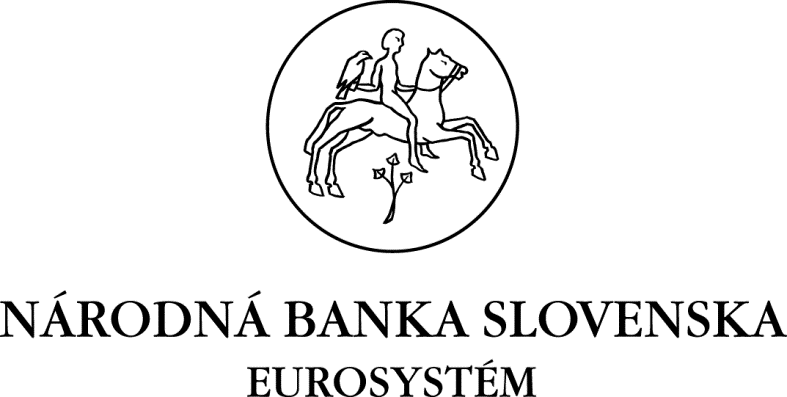 Verejný obstarávateľ: Národná banka Slovenska, Imricha Karvaša 1, 813 25 BratislavaNadlimitná zákazkaverejná súťaž na poskytnutie služieb podľa § 66 zákona č. 343/2015 Z. z. o verejnom obstarávaní a o zmene a doplnení niektorých zákonov v znení neskorších predpisov SÚŤAŽNÉ PODKLADYPredmet zákazky:Modernizácia systému na monitorovanie infraštruktúry ITSúlad súťažných podkladov so zámerom odborného gestora potvrdzujeIng. Miroslav UhrinVýkonný riaditeľ, úsek finančného riadenia, bankových obchodov a informačných technológiíIng. Ivan SedláčekRiaditeľ, odbor informačných technológiíSúlad súťažných podkladov so zákonom č. 343/2015 Z. z. o verejnom obstarávaní a o zmene a doplnení niektorých zákonov v znení neskorších predpisov (ďalej len „zákon o verejnom obstarávaní“) potvrdzujeJUDr. Zora VypušťákováRiaditeľka, odbor hospodárskych služiebIng. Jozef ZelenákVedúci, oddelenie centrálneho obstarávaniaIng. Anna ZubekováHlavný metodik, oddelenie centrálneho obstarávaniaV Bratislave dňa 18.10. 2018OBSAH SÚŤAŽNÝCH PODKLADOVA.1	Pokyny na vypracovanie ponukyČasť I.	Všeobecné informácieIdentifikácia verejného obstarávateľaPredmet zákazkyRozdelenie predmetu zákazkyVariantné riešenieMiesto a termín poskytnutia  a spôsob plnenia predmetu zákazkyZdroj finančných prostriedkovZákazkaLehota viazanosti ponukySpracúvanie osobných údajovČasť II.	Komunikácia a vysvetľovanieKomunikácia medzi verejným obstarávateľom a záujemcami alebo uchádzačmiVysvetľovanie a zmeny súťažných podkladovObhliadka miesta poskytnutia predmetu zákazkyČasť III.	Príprava ponukyVyhotovenie ponukyJazyk ponukyMena a ceny uvádzané v ponukeZábezpeka Obsah ponukyNáklady na ponukuČasť IV.	Predkladanie ponukyUchádzač oprávnený predložiť ponukuPredloženie ponukyOznačenie ponukyLehota na predkladanie ponukyDoplnenie, zmena a odvolanie ponukyČasť V.	Otváranie a vyhodnocovanie ponúkOtváranie ponúk Vyhodnotenie splnenia podmienok účasti uchádzačovOprava chýbVyhodnocovanie ponúkČasť VI.	Elektronická aukciaElektronická aukciaČasť VII.	Dôvernosť a revízne postupyDôvernosť procesu verejného obstarávaniaRevízne potupyČasť VIII.	Prijatie ponukyInformácia o výsledku vyhodnotenia ponúkUzavretie zmluvyČasť IX.	Súhrn vybratých charakteristík verejného obstarávania Všeobecné ustanoveniaPrílohy k časti A.1 POKYNY NA VYPRACOVANIE PONUKYPríloha č. 1 – Vyhlásenie uchádzačaPríloha č. 2 – Čestné vyhlásenie o vytvorení skupiny dodávateľov - vzorPríloha č. 3 – Plnomocenstvo pre člena skupiny dodávateľov - vzorA.2	Podmienky účasti uchádzačov Podmienky účasti vo verejnom obstarávaní, týkajúce sa osobného postavenia  Podmienky účasti vo verejnom obstarávaní, týkajúce sa technickej alebo odbornej spôsobilosti Doplňujúce informácie k podmienkam účastiPrílohy k časti A.2 PODMIENKY ÚČASTI UCHÁDZAČOVPríloha č. 1 – Doplňujúce údaje k zoznamu dodávok tovaru a poskytnutých služieb  - vzorPríloha č. 2 – Doplňujúce údaje k skúsenostiam osôb uchádzača – vzor A.3	Kritériá na vyhodnotenie ponúk a pravidlá ich uplatneniaKritérium na vyhodnotenie ponúkPrílohy k časti A.3 KRITÉRIÁ NA VYHODNOTENIE PONÚK A PRAVIDLÁ ICH UPLATNENIAPríloha č. 1 – Návrh na plnenie kritérií na vyhodnotenie ponúkB.	Opis predmetu zákazkyVymedzenie predmetu zákazkyŠpecifikácia požiadaviek verejného obstarávateľa na predmet zákazky Všeobecné požiadavky verejného obstarávateľa na predmet zákazkyPrílohy k časti B. OPIS PREDMETU ZÁKAZKYPríloha č. 1 – Tabuľka: naplnenie požiadaviek  C.	Obchodné podmienky poskytnutia predmetu zákazkyPokyny pre vypracovanie záväzných zmluvných podmienokNávrh zmluvyD.	Samostatné prílohyPríloha č. 1 – Návrh zmluvy A.1 POKYNY NA VYPRACOVANIE PONUKYČasť I.Všeobecné informácieIdentifikácia verejného obstarávateľaNázov:			Národná banka SlovenskaSídlo:			I. Karvaša 1, 813 25 Bratislava, Slovenská republikaIČO:			30844789Internetová adresa (URL):			www.nbs.skKontaktná osoba: 			Ing. Anna Zubeková 	Kontaktná adresa:			I. Karvaša 1, 813 25 Bratislava, Slovenská republika	Telefón:			+421/2/57871215	E-mail:			anna.zubekova@nbs.sk	Profil verejného obstarávateľa:			http://www.uvo.gov.sk/profily/-/profil/pdetail/8643Predmet zákazkyNázov predmetu zákazky: Modernizácia systému na monitorovanie infraštruktúry IT. Stručný opis predmetu zákazky:Predmetom zákazky je: Predmetom zákazky je dodávka a implementácia systému pre operačný monitoring a poskytovanie servisných služieb pri zabezpečení prevádzky systému pre operačný monitoring. Podrobné vymedzenie predmetu zákazky vrátane požiadaviek na predmet zákazky, množstva a špecifikácií, je uvedené v časti B. OPIS PREDMETU ZÁKAZKY týchto súťažných podkladov.Predpokladaná hodnota zákazky: 722 050,- eur bez DPH .Spoločný slovník obstarávania (CPV):Hlavný predmet:48517000-5 Softvérový balík  pre informačné technológie	72263000-6 Implementácia softvéru 	72250000-2 Služby týkajúce sa podpory systémuPonuka predložená uchádzačom musí byť vypracovaná v súlade s podmienkami uvedenými v oznámení o vyhlásení verejného obstarávania a v týchto súťažných podkladoch a nesmie obsahovať žiadne výhrady týkajúce sa podmienok verejného obstarávania.Rozdelenie predmetu zákazky Predmet zákazky nie je rozdelený na časti. Uchádzači sú povinní predložiť ponuku na celý predmet zákazky.Variantné riešenieUchádzačom sa nepovoľuje predložiť variantné riešenie. Ak uchádzač v rámci ponuky predloží aj variantné riešenie, nebude takéto variantné riešenie zaradené do vyhodnocovania. Miesto a termín poskytnutia a spôsob plnenia predmetu zákazkyMiesto plnenia predmetu zákazky: Národná banka Slovenska, Ul. Imricha Karvaša 1, 813 25 Bratislava (hlavné technologické pracovisko).	Národná banka Slovenska, Tomášikova 28/a, 821 01 Bratislava (záložné technologické pracovisko).Predmet zákazky bude poskytovaný v termínoch a spôsobom podľa obchodných podmienok uvedených v bode 40. Návrh zmluvy časti C. OBCHODNÉ PODMIENKY POSKYTNUTIA PREDMETU ZÁKAZKY týchto súťažných podkladov.Zdroj finančných prostriedkovFinancovanie predmetu zákazky sa zabezpečí z rozpočtových prostriedkov verejného obstarávateľa.Zákazka Nadlimitná zákazka na poskytnutie služieb s jednoobálkovým predkladaním ponúk.Druh zákazky: Zákazka sa považuje za zákazku na poskytnutie služby podľa § 3 ods. 4 zákona o verejnom obstarávaní.Predmet nadlimitnej zákazky sa zadáva pre neobmedzený počet záujemcov podľa § 66 zákona o verejnom obstarávaní a verejný obstarávateľ pri vyhodnocovaní ponúk bude postupovať podľa § 66 ods. 7 zákona o verejnom obstarávaní.Výsledkom verejného obstarávania bude uzavretie Zmluvy o dielo č. Z-011.10.1005.00 na dodávku systému pre operačný monitoring podľa § 536 až 565 zákona č. 513/1991 Zb. Obchodný zákonník v znení neskorších predpisov a licenčná zmluva podľa § 65 nasl. zákona č. 185/2015 Z.z. Autorský zákon v znení zákona č. 125/2016 Z.z. (ďalej len „zmluva“).Podrobné vymedzenie záväzných zmluvných podmienok a povinných obchodných podmienok tvorí časť C. „Obchodné podmienky poskytnutia predmetu zákazky“ súťažných podkladov vrátane časti B. „OPIS PREDMETU ZÁKAZKY“ súťažných podkladov.Lehota viazanosti ponuky8.1	Uchádzač je svojou ponukou viazaný počas lehoty viazanosti ponúk. Lehota viazanosti ponúk plynie od uplynutia lehoty na predkladanie ponúk do uplynutia lehoty viazanosti ponúk stanovenej verejným obstarávateľom.8.2	Lehota viazanosti ponúk je stanovená do 30.06.2019 a je uvedená v oznámení o vyhlásení verejného obstarávania.8.3	V prípade potreby, vyplývajúcej najmä z aplikácie revíznych postupov, si verejný obstarávateľ vyhradzuje právo primerane predĺžiť lehotu viazanosti ponúk. Verejný obstarávateľ v takomto prípade upovedomí uchádzačov o predĺžení lehoty viazanosti ponúk.8.4	Uchádzači sú svojou ponukou viazaní do uplynutia verejným obstarávateľom oznámenej, primerane predĺženej lehoty viazanosti ponúk podľa bodu 8.3 týchto súťažných podkladov.Spracúvanie osobných údajov Verejný obstarávateľ pri spracúvaní osobných údajov poskytnutých uchádzačom v procese verejného obstarávania postupuje v súlade so zákonom č. 18/2018 Z. z. o ochrane osobných údajov a o zmene a doplnení niektorých zákonov a nariadenia Európskeho parlamentu a Rady (EÚ) č. 2016/679 z 27. apríla 2016 o ochrane fyzických osôb pri spracúvaní osobných údajov a o voľnom pohybe takýchto údajov, ktorým sa zrušuje smernica 95/46/ES. Informácia o podmienkach spracúvania osobných údajov dotknutých osôb je zverejnená na webovom sídle verejného obstarávateľa: https://www.nbs.sk/sk/ochrana-osobnych-udajov.Časť II. Komunikácia a vysvetľovanieKomunikácia medzi verejným obstarávateľom a záujemcami alebo uchádzačmiKomunikácia medzi verejným obstarávateľom a záujemcami alebo uchádzačmi sa uskutočňuje v štátnom (slovenskom) jazyku.Verejný obstarávateľ bude pri komunikácií so záujemcami alebo uchádzačmi postupovať v súlade s § 20 zákona o verejnom obstarávaní prostredníctvom komunikačného rozhrania systému JOSEPHINE. Tento spôsob komunikácie sa týka akejkoľvek komunikácie a podaní medzi verejným obstarávateľom a záujemcami alebo uchádzačmi.JOSEPHINE je softvér na elektronizáciu obstarávania zákaziek podľa zákona o verejnom obstarávaní. JOSEPHINE je webová aplikácia na doméne http://josephine.proebiz.com. Uchádzač má možnosť sa registrovať do systému JOSEPHINE pomocou hesla alebo aj pomocou občianskeho preukazu s elektronickým čipom a bezpečnostným osobnostným kódom (eID).Na bezproblémové používanie systému JOSEPHINE je potrebné používať jeden z podporovaných internetových prehliadačov:Microsoft Internet Explorer verzia 11.0 a vyššia aleboMozilla Firefox verzia 13.0 a vyššia aleboGoogle Chrome.Pravidlá pre doručovanie: zásielka sa považuje za doručenú záujemcovi alebo uchádzačovi ak jej adresát bude mať objektívnu možnosť oboznámiť sa s jej obsahom, to znamená ihneď ako sa dostane zásielka do sféry jeho dispozície. Za okamih doručenia sa v systéme JOSEPHINE považuje okamih jej odoslania v systéme JOSEPHINE a to v súlade s funkcionalitou systému.Obsahom komunikácie prostredníctvom komunikačného rozhrania systému JOSEPHINE budú žiadosti o zaslanie súťažných podkladov, predkladanie ponúk, vysvetľovanie súťažných podkladov, prípadné doplnenie súťažných podkladov, vysvetľovanie predložených ponúk, vysvetľovanie predložených dokladov, ako aj komunikácia pri revíznych postupoch medzi verejným obstarávateľom a záujemcami alebo uchádzačmi a akákoľvek ďalšia neuvedená komunikácia v súvislosti s týmto verejným obstarávaním, s výnimkou prípadov, keď to výslovne vylučuje zákon o verejnom obstarávaní. Pokiaľ sa v súťažných podkladoch vyskytujú požiadavky na predkladanie ponúk, vysvetľovanie súťažných podkladov, prípadne doplnenie súťažných podkladov, vysvetľovanie predložených ponúk, ako aj komunikácia pri revíznych postupoch medzi verejným obstarávateľom a záujemcami alebo uchádzačmi alebo akúkoľvek inú komunikáciu medzi verejným obstarávateľom a záujemcami alebo uchádzačmi, má sa na mysli vždy použitie komunikácie prostredníctvom komunikačného rozhrania systému JOSEPHINE. V prípade, že verejný obstarávateľ rozhodne aj o možnosti iného spôsobu komunikácie než prostredníctvom komunikačného rozhrania JOSEPHINE, tak v súťažných podkladoch túto skutočnosť zreteľne uvedie. Táto komunikácia sa týka aj prípadov kedy sa ponuka javí ako mimoriadne nízka vo vzťahu k tovaru alebo poskytovanej službe. V takomto prípade komisia prostredníctvom komunikačného rozhrania systému JOSEPHINE požiada uchádzača o vysvetlenie, týkajúce sa predloženej ponuky a uchádzač musí doručiť prostredníctvom komunikačného rozhrania systému JOSEPHINE písomné odôvodnenie mimoriadne nízkej ponuky. Ak bude uchádzač alebo ponuka uchádzača z verejného obstarávania vylúčená, uchádzačovi bude prostredníctvom komunikačného rozhrania systému JOSEPHINE oznámené vylúčenie s uvedením dôvodu a lehoty, v ktorej môže byť doručená námietka. Úspešnému uchádzačovi bude prostredníctvom komunikačného rozhrania systému JOSEPHINE zaslané oznámenie, že sa jeho ponuka prijíma. Akákoľvek komunikácia verejného obstarávateľa či záujemcu alebo uchádzača s treťou osobou v súvislosti s týmto verejným obstarávaním bude prebiehať spôsobom, ktorý stanovil zákon o verejnom obstarávaní a bude realizovaná mimo komunikačného rozhrania systému JOSEPHINE.Ak je odosielateľom zásielky verejný obstarávateľ, tak záujemcovi alebo uchádzačovi bude na nim určený kontaktný e-mail (zadaný pri registrácií do systému JOSEPHINE) bezodkladne odoslaná informácia o tom, že k predmetnej zákazke existuje nová zásielka/správa. Záujemca alebo uchádzač sa prihlási do systému a v komunikačnom rozhraní zákazky bude mať zobrazený obsah komunikácie – zásielky, správy. Záujemca alebo uchádzač si môže v komunikačnom rozhraní zobraziť celú históriu o svojej komunikácií s verejným obstarávateľom.Ak je odosielateľom zásielky záujemca alebo uchádzač, tak po prihlásení do systému a k predmetnému obstarávaniu môže prostredníctvom komunikačného rozhrania odosielať správy a potrebné prílohy verejnému obstarávateľovi. Takáto zásielka sa považuje za doručenú verejnému obstarávateľovi okamihom jej odoslania v systéme JOSEPHINE v súlade s funkcionalitou systému.Verejný obstarávateľ odporúča záujemcom, ktorí si vyhľadali obstarávania prostredníctvom webovej stránky verejného obstarávateľa, resp. v systéme JOSEPHINE (http://josephine.proebiz.com), a zároveň ktorí chcú byť informovaní o prípadných aktualizáciách týkajúcich sa konkrétneho obstarávania prostredníctvom notifikačných e-mailov, aby v danom obstarávaní zaklikli tlačidlo „ZAUJÍMA MA TO“ (v pravej hornej časti obrazovky).Verejný obstarávateľ umožňuje neobmedzený a priamy prístup elektronickými prostriedkami k súťažným podkladom a k prípadným všetkým doplňujúcim podkladom. Súťažné podklady a prípadné vysvetlenie alebo doplnenie súťažných podkladov alebo vysvetlenie požiadaviek uvedených v oznámení o vyhlásení verejného obstarávania, podmienok účasti vo verejnom obstarávaní, informatívneho dokumentu alebo inej sprievodnej dokumentácie budú verejným obstarávateľom zverejnené ako elektronické dokumenty v profile verejného obstarávateľa zriadenom na webovej stránke úradu pre verejné obstarávanie v záložkách „Verejný obstarávateľ/Obstarávateľ - Vestník verejného obstarávania – Profily VO/O – Vyhľadávanie v profiloch VO/O – Vyhľadávanie profilov“ na webovej adrese: v profile verejného obstarávateľa http://www.uvo.gov.sk/profily/-/profil/pdetail/8643  formou odkazu na systém JOSEPHINE.Vysvetľovanie a zmeny súťažných podkladovZáujemca alebo uchádzač môže požiadať verejného obstarávateľa o vysvetlenie informácií potrebných na vypracovanie ponuky uvedených v oznámení o vyhlásení verejného obstarávania, v súťažných podkladoch alebo v inej sprievodnej dokumentácií spôsobom uvedeným v bode 10.6 týchto súťažných podkladoch.Verejný obstarávateľ bezodkladne poskytne vysvetlenie informácií uvedených v oznámení o vyhlásení verejného obstarávania, v súťažných podkladoch alebo v inej sprievodnej dokumentácií všetkým záujemcom, ktorí sú mu známi, najneskôr však šesť dní pred uplynutím lehoty na predkladanie ponúk za predpokladu, že o vysvetlenie záujemca požiada dostatočne vopred v súlade s § 48 zákona o verejnom obstarávaní prostredníctvom komunikačného rozhrania systému JOSEPHINE.Verejný obstarávateľ primerane predĺži lehotu na predkladanie ponúk, ak -	vysvetlenie informácií potrebných na vypracovanie ponuky alebo na preukázanie splnenia podmienok účasti nie je poskytnuté v lehote podľa bodu 11.2 aj napriek tomu, že bolo vyžiadané dostatočne vopred alebo-	v dokumentoch potrebných na vypracovanie ponuky alebo na preukázanie splnenia podmienok účasti vykoná podstatnú zmenu. Ak si vysvetlenie informácií potrebných na vypracovanie ponuky, alebo na preukázanie splnenia podmienok účasti uchádzač nevyžiadal dostatočne vopred alebo jeho význam je z hľadiska prípravy ponuky nepodstatný, verejný obstarávateľ nie je povinný predĺžiť lehotu na predkladanie ponúk.Verejný obstarávateľ súčasne zverejní vysvetlenie informácií potrebných na vypracovanie ponuky alebo na preukázanie splnenia podmienok účasti v Profile verejného obstarávateľa http://www.uvo.gov.sk/profily/-/profil/pdetail/8643 formou odkazu na systém JOSEPHINE. Obhliadka miesta poskytnutia  predmetu zákazky Obhliadka miesta poskytnutia predmetu zákazky nie je potrebná.Časť III. Príprava ponukyVyhotovenie ponukyPonuka bude vyhotovená elektronicky v zmysle § 49 ods. 1 písm. a) zákona o verejnom obstarávanía a vložená do systému JOSEPHINE umiestnenom na webovej adrese https://josephine.proebiz.com.Pokiaľ v týchto súťažných podkladoch nie je určené inak, potvrdenia, doklady a iné dokumenty tvoriace ponuku musia byť v ponuke predložené ako oskenované prvopisy/originály alebo ich notárske  overené kópie a musia byť k termínu predloženia ponuky platné.Jazyk ponukyPonuka a ďalšie doklady a dokumenty v nej predložené musia byť uchádzačom vyhotovené v štátnom (slovenskom) jazyku, pokiaľ v týchto súťažných podkladoch nie je stanovené inak. Ak je doklad alebo dokument vyhotovený v cudzom jazyku, predkladá sa spolu s jeho úradným prekladom do štátneho (slovenského) jazyka; to neplatí pre doklady predložené v českom jazyku. V prípade zistenia rozdielov v obsahu predložených dokladov je rozhodujúci úradný preklad v štátnom (slovenskom) jazyku.Mena a ceny uvádzané v ponukeUchádzačom navrhované ceny za požadovaný predmet zákazky musia byť vyjadrené v eurách zaokrúhlené podľa matematických pravidiel maximálne na dve desatinné miesta a stanovené podľa § 3 zákona NR SR č. 18/1996 Z. z. o cenách v znení neskorších predpisov a vyhlášky MF SR č. 87/1996 Z. z., ktorou sa vykonáva zákon NR SR 18/1996 Z. z. o cenách. Ceny uvádzané v ponuke nesmú byť viazané na inú menu alebo iný parameter.Všetky ceny uvádzané v ponuke uchádzača musia byť vypracované presne podľa časti A.3 KRITÉRIÁ NA VYHODNOTENIE PONÚK A PRAVIDLÁ ICH UPLATNENIA týchto súťažných podkladov. Uchádzač musí vyplniť príslušné tabuľky v časti A.3 KRITÉRIÁ NA VYHODNOTENIE PONÚK A PRAVIDLÁ ICH UPLATNENIA týchto súťažných podkladov tak, aby každá požadovaná cenová položka mala uvedenú kladnú číselnú hodnotu, ktorá nesmie byť vyjadrená číslom „0“.Ak je uchádzač platiteľom dane z pridanej hodnoty (ďalej len „DPH“), v ponuke uvedie navrhované ceny bez DPH.Ak uchádzač nie je platiteľom DPH, uvedie navrhované ceny celkom. Na skutočnosť, že nie je platiteľom DPH upozorní v ponuke a v návrhu na plnenie kritérií na hodnotenie ponúk (príloha č. 1 k časti A.3 KRITÉRIA NA VYHODNOTENIE PONÚK A PRAVIDLÁ ICH UPLATNENIA súťažných podkladov).Uchádzačom navrhované ceny za požadovaný predmet zákazky sú ceny pevne stanovené a musia zahŕňať všetky náklady spojené s realizáciou predmetu zákazky, t. j. uchádzač stanoví ceny za obstarávaný predmet zákazky na základe vlastných výpočtov, činností, výdavkov a príjmov podľa platných právnych predpisov. Uchádzač je pred predložením svojej ponuky povinný vziať do úvahy všetko, čo je nevyhnutné na úplné a riadne plnenie zmluvy a do cien zahrnie všetky náklady spojené s plnením tohto predmetu zákazky.Všetky ceny uvádzané v ponuke sú navrhovanými zmluvnými cenami.ZábezpekaVerejný obstarávateľ v zmysle § 46 ods. 1 písm. a) zákona o verejnom obstarávaní požaduje od uchádzačov zabezpečenie viazanosti ich ponuky zábezpekou.Verejný obstarávateľ vyžaduje zloženie zábezpeky vo výške 25 000,00 eur (slovom: dvadsaťpäťtisíc eur).Všetky náklady súvisiace so spôsobom zloženia a vrátenia zábezpeky znáša uchádzač.Doklad o zložení zábezpeky musí byť súčasťou ponuky uchádzača. Ak doklad o zložení zábezpeky nebude súčasťou ponuky, resp. ak finančné prostriedky nebudú zložené na účte verejného obstarávateľa alebo ak banková záruka nebude obsahovať náležitosti podľa bodu 16 týchto súťažných podkladov, bude verejný obstarávateľ klasifikovať nesplnenie tejto požiadavky ako nesplnenie podmienok stanovených verejným obstarávateľom a vylúči ponuku uchádzača, ktorý nezložil zábezpeku podľa určených podmienok.Spôsob zloženie zábezpeky:zložením finančných prostriedkov na bankový účet verejného obstarávateľa prevodným príkazom aleboposkytnutím bankovej záruky za uchádzača.Spôsob zloženia zábezpeky si vyberie uchádzač.Podmienky zloženia zábezpeky:Zloženie finančných prostriedkov na bankový účet verejného obstarávateľa.finančné prostriedky v eurách zo Slovenskej republiky musia byť zložené na bezúročný účet verejného obstarávateľa vedený v Národnej banke Slovenska (účet nie je úročený):IBAN:			SK07 0720 0000 0000 0000 1919BIC:			NBSBSKBXVariabilný symbol:	IČO uchádzačaÚčel platby:		NBS1-000-025-602finančné prostriedky v eurách zo zahraničia musia byť zložené na bezúročný účet verejného obstarávateľa vedený v Národnej banke Slovenska (účet nie je úročený):IBAN:			SK60 0720 0000 0000 0000 2129BIC:			NBSBSKBXVariabilný symbol:	IČO uchádzačaÚčel platby:		NBS1-000-025-602V prípade využitia inštitútu zábezpeky, finančné prostriedky musia byť pripísané na účet verejného obstarávateľa najneskôr v deň uplynutia lehoty na predkladanie ponúk.Poskytnutie bankovej záruky sa riadi príslušnými ustanoveniami zákona č. 513/1991 Zb. Obchodného zákonníka. Záručná listina môže byť vystavená bankou alebo pobočkou zahraničnej banky, v každom prípade so sídlom v Slovenskej republike (ďalej len „banka"). Zo záručnej listiny vystavenej bankou musí vyplývať, že je nepodmienená a že banka na prvé písomné požiadanie verejného obstarávateľa uspokojí verejného obstarávateľa za uchádzača v prípade prepadnutia zábezpeky ponuky uchádzača v prospech verejného obstarávateľa. Banková záruka sa použije na úhradu zábezpeky ponuky vo výške podľa bodu 16.1 týchto súťažných podkladov. Banka sa zaväzuje zaplatiť vzniknutú pohľadávku do 3 dní po doručení výzvy verejného obstarávateľa na zaplatenie, na účet verejného obstarávateľa. Banková záruka nadobúda platnosť dňom jej vystavenia bankou alebo pobočkou zahraničnej banky a vzniká doručením záručnej listiny verejnému obstarávateľovi. Platnosť bankovej záruky končí najmenej 30 dní po uplynutí lehoty viazanosti ponúk, resp. predĺženej lehoty viazanosti ponúk, pokiaľ verejný obstarávateľ do uplynutia doby platnosti bankovej záruky uchádzačovi písomne oznámi takéto predĺženie lehoty viazanosti ponúk. V prípade predĺženia lehoty viazanosti ponúk doručí uchádzač predĺženú bankovú záruku obstarávateľovi do piatich dní od prijatia písomného oznámenia verejného obstarávateľa o predĺžení lehoty viazanosti ponúk. Uchádzač doklad o poskytnutí bankovej záruky predkladá (okrem skenu dokladu o poskytnutí bankovej záruky v systéme JOSEPHINE) aj v listinnej podobe v lehote na predkladanie ponúk na adresu verejného obstarávateľa. Uchádzač vloží originál bankovej záruky do samostatnej nepriehľadnej obálky, ktorá musí byť uzatvorená a označená heslom súťaže „Modernizácia systému na monitorovanie infraštruktúry IT“ a s poznámkou „NEOTVÁRAŤ“.Banková záruka zanikne: plnením banky v rozsahu, v akom banka za uchádzača poskytla plnenie v prospech verejného obstarávateľa, odvolaním bankovej záruky na základe písomnej žiadosti verejného obstarávateľa, uplynutím doby platnosti, ak si verejný obstarávateľ do uplynutia doby platnosti neuplatnil svoje nároky voči banke vyplývajúce z vystavenej záručnej listiny, alebo v dobe platnosti bankovej záruky nepožiadal o predĺženie doby platnosti bankovej záruky. Záručná listina musí byť predložená v ponuke uchádzača. V prípade jej nepredloženia resp. nepredloženia záručnej listiny podľa učených podmienok bude uchádzač z procesu tohto verejného obstarávania v zmysle § 53 ods. 5 písm. a) zákona o verejnom obstarávaní vylúčený.Zábezpeka prepadne v prospech verejného obstarávateľa, ak uchádzač odstúpi od svojej ponuky v lehote viazanosti ponúk alebo neposkytne súčinnosť alebo odmietne uzavrieť zmluvu podľa § 56 ods. 8 až 12 zákona o verejnom obstarávaní. Verejný obstarávateľ uvoľní alebo vráti uchádzačovi zábezpeku do siedmich dní odo dňa márneho uplynutia lehoty na doručenie námietky, ak ho verejný obstarávateľ vylúčil z verejného obstarávania, alebo ak verejný obstarávateľ zruší použitý postup zadávania zákazky, uzavretia zmluvy.Obsah ponukyUchádzač môže predložiť iba jednu ponuku vyhotovenú podľa týchto súťažných podkladov.Ponuka musí obsahovať tieto doklady a dokumenty: Úvodný strana ponuky musí obsahovať minimálne: obchodné meno/názov uchádzača a adresu sídla/ miesta podnikania uchádzača (v prípade skupiny dodávateľov za každého člena skupiny dodávateľov zvlášť), názov predmetu zákazky, dátum vyhotovenia ponuky, stanovenie či ponuka obsahuje dôverné informácie v zmysle § 22 zákona o verejnom obstarávaní, podpis uchádzača, t. j. jeho štatutárneho orgánu resp. ním poverenej/splnomocnenej osoby. Ak ponuka obsahuje dôverné informácie, uchádzač ich v ponuke viditeľne označí.Obsah ponuky (index – položkový zoznam).Identifikačné údaje o uchádzačovi (v prípade skupiny dodávateľov za každého člena skupiny dodávateľov) – obchodné meno/názov, sídlo/miesto podnikania, IČO, DIČ, IČ DPH, meno a funkcia štatutárneho zástupcu (zástupcov) uchádzača, kontaktnú osobu na doručovanie (meno a priezvisko, telefónne číslo, e-mail), bankové spojenie, číslo bankového účtu v tvare IBAN, SWIFT, adresa hlavnej internetovej stránky (URL), informáciu o tom, či je uchádzač platiteľom DPH a uvedie či uchádzač je mikropodnik, malý alebo stredný podnik (táto informácia sa vyžaduje len na štatistické účely; mikropodniky: podniky, ktoré zamestnávajú menej než 10 osôb a ktorých ročný obrat a/alebo celková ročná súvaha neprekračuje 2 milióny eur; malé podniky: podniky, ktoré zamestnávajú menej ako 50 osôb a ktorých ročný obrat a/alebo celková ročná súvaha neprekračuje 10 miliónov eur; stredné podniky: podniky, ktoré nie sú mikropodnikmi ani malými podnikmi a ktoré zamestnávajú menej ako 250 osôb a ktorých ročný obrat nepresahuje 50 miliónov eur a/alebo celková ročná súvaha nepresahuje 43 miliónov eur).Vyhlásenie uchádzača o tom, že súhlasí s podmienkami nadlimitnej zákazky určenými verejným obstarávateľom v oznámení o vyhlásení verejného obstarávania, v súťažných podkladoch a v iných dokumentoch poskytnutých verejným obstarávateľom v lehote na predkladanie ponúk, že všetky predložené doklady a údaje uvedené v ponuke sú pravdivé a úplné, že predkladá iba jednu ponuku a že nie je členom skupiny dodávateľov, ktorá ako iný uchádzač predkladá ponuku. Vyhlásenie tvorí prílohu č. 1 k časti A.1 POKYNY NA VYPRACOVANIE PONUKY týchto súťažných podkladov.V prípade skupiny dodávateľov čestné vyhlásenie skupiny dodávateľov, podpísané všetkými členmi skupiny alebo osobou/osobami oprávnenými konať v danej veci za každého člena skupiny, v ktorom vyhlásia, že v prípade prijatia ich ponuky vytvoria všetci členovia skupiny dodávateľov požadované právne vzťahy. Vzor vyhlásenia tvorí prílohu č. 2 k časti A.1 POKYNY NA VYPRACOVANIE PONUKY týchto súťažných podkladovV prípade skupiny dodávateľov vystavenú plnú moc pre jedného z členov skupiny, ktorý bude oprávnený prijímať pokyny za všetkých a konať v mene všetkých členov skupiny, podpísanú oprávnenými osobami všetkých členov skupiny alebo osobou/osobami oprávnenými konať v danej veci za každého člena skupiny. Vzor vyhlásenia tvorí prílohu č. 3 k časti A.1 POKYNY NA VYPRACOVANIE PONUKY týchto súťažných podkladov.Doklad o zložení zábezpeky v súlade s bodom 16 týchto súťažných podkladov. Doklady a dokumenty, prostredníctvom ktorých uchádzač preukazuje splnenie podmienok účasti vo verejnej súťaži požadované v oznámení o vyhlásení verejného obstarávania a v bode 34 a 35 časti A.2 PODMIENKY ÚČASTI UCHÁDZAČOV týchto súťažných podkladov.Doklady a dokumenty, iné písomnosti prostredníctvom ktorých uchádzač preukazuje splnenie požiadaviek verejného obstarávateľa na predmet zákazky požadované v prílohe č. 1  k časti B. OPIS PREDMETU ZÁKAZKY týchto súťažných podkladov alebo iné doklady, dokumenty, iné písomnosti alebo iné informácie, ktoré uchádzač považuje za účelné priložiť k ponuke a nemajú vplyv na vyhodnotenie ponúk.Návrh na plnenie kritérií na vyhodnotenie ponúk v prílohe k časti A.3 KRITÉRIÁ NA VYHODNOTENIE PONÚK A PRAVIDLÁ ICH UPLATNENIA týchto súťažných podkladov.Doplnené a podpísané obchodné podmienky s prílohami – návrh zmluvy podľa časti C. OBCHODNÉ PODMIENKY DODANIA PREDMETU ZÁKAZKY týchto súťažných podkladov.Ak štatutárny orgán poverí svojho zamestnanca konať navonok v jeho mene pri podpise ponuky alebo zmluvy, musí byť súčasťou ponuky aj plná moc (poverenie), jednoznačne identifikujúci právny úkon v tomto prípade.Uchádzač nie je oprávnený meniť znenie dokladov, dokumentov a vyhlásení, ktoré sú súčasťou týchto súťažných podkladov, je však oprávnený a povinný tieto správne a pravdivo vyplniť podľa požiadaviek verejného obstarávateľa uvedených v súťažných podkladoch.V prípade, ak ponuka nebude obsahovať všetky náležitosti podľa tejto časti súťažných podkladov, bude považovaná za nedostatočnú a komisia bude postupovať pri jej posudzovaní v zmysle zákona o verejnom obstarávaní.Ponuky uchádzačov sa po uplynutí lehoty viazanosti ponúk uchádzačom nevracajú a zostávajú ako súčasť dokumentácie o verejnom obstarávaní u verejného obstarávateľa.Náklady na ponukuVšetky náklady a výdavky, ktoré vzniknú uchádzačovi v súvislosti s jeho účasťou v tejto verejnej súťaži znáša uchádzač na vlastnú ťarchu, bez akéhokoľvek finančného nároku voči verejnému obstarávateľovi bez ohľadu na výsledok verejného obstarávania.Časť IV. Predkladanie ponukyUchádzač oprávnený predložiť ponukuUchádzač môže predložiť iba jednu ponuku. Uchádzač nemôže byť v tom istom postupe zadávania zákazky členom skupiny dodávateľov, ktorá predkladá ponuku. Verejný obstarávateľ vylúči uchádzača, ktorý je súčasne členom skupiny dodávateľov.Uchádzačom môže byť fyzická osoba alebo právnická osoba vystupujúca voči verejnému obstarávateľovi samostatne alebo skupina fyzických osôb/právnických osôb vystupujúcich voči verejnému obstarávateľovi spoločne.Skupina dodávateľov nemusí vytvoriť určitú právnu formu do predloženia ponuky, musí však stanoviť zástupcu skupiny, ktorý bude oprávnený konať v mene všetkých členov skupiny dodávateľov a prijímať pokyny v tomto verejnom obstarávaní. Ponuka predložená skupinou dodávateľov musí byť podpísaná takým spôsobom, ktorý bude právne zaväzovať všetkých členov skupiny. Menovanie vedúceho člena skupiny musí byť uskutočnené formou overeného splnomocnenia/splnomocnení, podpísaného/podpísaných oprávnenými osobami jednotlivých členov.Od skupiny dodávateľov sa v prípade prijatia ich ponuky, podpisu zmluvy a komunikácie, t. j. zodpovednosti v procese plnenia zmluvy vyžaduje vytvorenie určitej právnej formy, t. j., aby skupina dodávateľov z dôvodu riadneho plnenia zmluvy uzatvorila a predložila verejnému obstarávateľovi napr. zmluvu v súlade s platnými predpismi Slovenskej republiky a acquis communautaire (napr. podľa ust. § 829 zák. č. 40/1964 Zb. Občiansky zákonník v znení neskorších predpisov, podľa zákona č. 513/1991 Zb. Obchodný zákonník v znení neskorších predpisov), ktorá bude zaväzovať zmluvnú stranu, aby ručila spoločne a nerozdielne za záväzky voči verejnému obstarávateľovi vzniknuté pri realizácii predmetu zákazky. Verejný obstarávateľ neuzavrie zmluvu s úspešným uchádzačom, ktorým je skupina dodávateľov, v prípade nesplnenia povinnosti podľa predchádzajúcej vety.Verejný obstarávateľ vylúči ponuku uchádzača, ktorá je predložená v rozpore s bodom 19.1 týchto súťažných podkladov.Predloženie ponukyUchádzač predloží kompletnú ponuku elektronicky prostredníctvom systému JOSEPHINE.Predkladanie ponúk je umožnené iba autentifikovaným uchádzačom. Autentifikáciu je možné vykonať dvoma spôsobmi:a)	V systéme JOSEPHINE registráciou a prihlásením pomocou občianskeho preukazu  s elektronickým čipom a bezpečnostným osobnostným kódom (eID). V systéme je autentifikovaná spoločnosť, ktorú pomocou eID registruje štatutár danej spoločnosti. Autentifikáciu vykonáva poskytovateľ systému JOSEPHINE a to v pracovných dňoch v čase od 8.00 – 16.00 h alebob)	počkaním na autorizačný kód, ktorý bude zaslaný na adresu sídla uchádzača v listovej podobe formou doporučenej zásielky. Lehota na tento úkon sú tri pracovné dni a je potrebné s touto lehotou počítať pri vkladaní ponuky.Autentifikovaný uchádzač si po prihlásení do systému JOSEPHINE v prehľade – zozname obstarávaní vyberie predmetné obstarávanie a vloží svoju ponuku do určeného formulára na príjem ponúk, ktorý nájde v záložke „Ponuky“.Elektronická ponuka sa vloží vyplnením ponukového formulára a vložením požadovaných dokladov a dokumentov v systéme JOSEPHINE umiestnenom na webovej adrese https://josephine.proebiz.com. Uchádzač predloží ponuku podľa týchto súťažných podkladov spolu s prílohami, ako aj všetky ostatné požadované doklady, dokumenty uvedené v oznámení o vyhlásení verejného obstarávania a v týchto súťažných podkladoch.V predloženej ponuke prostredníctvom systému JOSEPHINE musia byť pripojené požadované naskenované doklady (odporúčaný formát je „PDF“) tak, ako je uvedené v týchto súťažných podkladoch a vyplnenie položkového elektronického formulára, ktorý zodpovedá návrhu na plnenie kritérií podľa vzoru uvedeného v prílohe k časti A.3 „Kritéria na vyhodnotenie ponúk a pravidlá ich uplatnenia“ týchto súťažných podkladov.Označenie ponukyUchádzač označí svoju ponuku názvom zákazky: Modernizácia systému na monitorovanie infraštruktúry IT.Lehota na predkladanie ponukyPonuky sa predkladajú elektronicky prostredníctvom systému JOSEPHINE v lehote na predkladanie ponúk.Lehota na predkladanie ponúk je stanovená do 27.11.2018 do 15.00 h a je uvedená aj v oznámení o vyhlásení verejného obstarávania.Ponuka uchádzača predložená po uplynutí lehoty na predkladanie ponúk sa elektronicky neotvorí.Doplnenie, zmena a odvolanie ponukyUchádzač môže predloženú ponuku dodatočne doplniť, zmeniť alebo vziať späť do uplynutia lehoty na predkladanie ponúk podľa bodu 22.2 tejto časti súťažných podkladov.Doplnenie, zmenu alebo výmenu ponuky je možné vykonať odvolaním pôvodnej ponuky. Uchádzač pri odvolaní ponuky postupuje obdobne ako pri vložení pôvodnej ponuky (kliknutím na tlačidlo „Stiahnuť ponuku“ a predložením novej ponuky).Doplnenú, zmenenú alebo inak upravenú ponuku je potrebné predložiť v lehote na predkladanie ponúk spôsobom podľa bodu 20.3 týchto súťažných podkladov.Časť V. Otváranie a vyhodnocovanie ponúkOtváranie ponúkVerejný obstarávateľ zriadi na otváranie, preskúmanie a vyhodnocovanie ponúk komisiu.Miesto a čas otvárania ponúk je uvedené v oznámení o vyhlásení verejného obstarávania.Na otváraní ponúk sa môže zúčastniť každý uchádzač, ktorý predložil ponuku v lehote na predkladanie ponúk. Uchádzač môže byť zastúpený osobou oprávnenou zúčastniť sa na otváraní ponúk za uchádzača. Osobou oprávnenou zúčastniť sa na otváraní ponúk je uchádzač (fyzická osoba), štatutárny orgán alebo člen štatutárneho orgánu uchádzača (právnická osoba) alebo nimi poverený zástupca. V prípade predkladania ponuky skupinou dodávateľov, môže byť skupina dodávateľov zastúpená osobou oprávnenou konať za jedného z jej členov. Uchádzač (fyzická osoba), štatutárny orgán alebo člen štatutárneho orgánu uchádzača (právnická osoba) sa preukáže na otváraní ponúk preukazom totožnosti a aktuálnym originálom alebo kópiou živnostenského oprávnenia alebo výpisu zo živnostenského registra (fyzická osoba – podnikateľ), resp. výpisu z obchodného registra (právnická osoba – podnikateľ, fyzická osoba – podnikateľ zapísaný v obchodnom registri). Poverený zástupca uchádzača sa preukáže preukazom totožnosti a originálom plnej moci uchádzača (alebo jej úradne overenou kópiou) na zastupovanie. Plná moc musí byť podpísaná osobou, ktorá je uvedená vo výpise z obchodného registra resp. v živnostenskom liste a je oprávnená konať v mene spoločnosti.Po uplynutí lehoty na predkladanie ponúk budú ponuky komisionálne otvorené v systéme JOSEPHINE.Na otváraní ponúk sa zverejnia obchodné mená alebo názvy, sídla, miesta podnikania alebo adresy pobytov všetkých uchádzačov, a ich návrhy na plnenie kritérií, ktoré sa dajú vyjadriť číslicou, určených verejným obstarávateľom na vyhodnotenie ponúk. Ostatné údaje uvedené v ponuke sa nezverejňujú.Verejný obstarávateľ najneskôr do piatich kalendárnych dní odo dňa otvárania ponúk pošle všetkým uchádzačom, ktorí predložili ponuky v lehote na predkladanie ponúk zápisnicu z otvárania ponúk.Vyhodnotenie splnenia podmienok účasti uchádzačovVyhodnotenie splnenia podmienok účasti uchádzačov bude vykonané v súlade s § 66 ods. 7 a § 40 zákona o verejnom obstarávaní, t. j. po vyhodnotení ponúk podľa § 53 zákona o verejnom obstarávaní sa vyhodnotí splnenie podmienok účasti uchádzačom, ktorý sa umiestnil na prvom mieste v poradí v zmysle § 55 ods. 1 zákona o verejnom obstarávaní.Vyhodnotenie splnenia podmienok účasti uchádzačov bude založené na posúdení splnenia podmienok účasti uvedených v časti A2. PODMIENKY ÚČASTI UCHÁDZAČOV týchto súťažných podkladov.V zmysle § 152 ods. 5 zákona o verejnom obstarávaní, verejný obstarávateľ je bez ohľadu na § 152 ods. 4 zákona o verejnom obstarávaní oprávnený od uchádzača dodatočne vyžiadať doklad podľa § 32 ods. 2 písm. b) a c) zákona o verejnom obstarávaní.Oprava chýbZrejmé matematické chyby zistené pri skúmaní ponúk, budú opravené iba v prípade:rozdielu medzi sumou uvedenou číslom a sumou uvedenou slovom,rozdielu medzi jednotkovou cenou a celkovou cenou, ak uvedená chyba vznikla dôsledkom nesprávneho násobenia jednotkovej ceny množstvom, platiť bude jednotková cena,nesprávne spočítanej sumy vo vzájomnom súčte alebo v medzisúčte jednotlivých položiek; platiť bude správny súčet, resp. medzisúčet jednotlivých položiek a pod.,iných zrejmých chýb v písaní a počítaní.Komisia prostredníctvom komunikačného rozhrania systému JOSEPHINE požiada uchádzača o vysvetlenie ponuky s cieľom odstránenia zrejmých matematických chýb v ponuke zistených pri jej vyhodnocovaní.Vyhodnocovanie ponúkVerejný obstarávateľ pri vyhodnocovaní ponúk bude postupovať v zmysle § 66 ods. 7 zákona o verejnom obstarávaní.Komisia zriadená verejným obstarávateľom v zmysle § 51 zákona o verejnom obstarávaní vyhodnotí ponuky podľa § 53 zákona o verejnom obstarávaní z hľadiska splnenia požiadaviek verejného obstarávateľa na predmet zákazky a posúdi zloženie zábezpeky.Časť VI. Elektronická aukciaElektronická aukcia Verejný obstarávateľ nepoužije elektronickú aukciu.Časť VII.Dôvernosť a revízne postupyDôvernosť procesu verejného obstarávaniaČlenovia komisie, ktorí vyhodnocujú ponuky, nesmú poskytovať počas vyhodnocovania ponúk informácie o obsahu ponúk. Na členov komisie, ktorí vyhodnocujú ponuky, sa vzťahujú ustanovenia podľa § 22 zákona o verejnom obstarávaní.Verejný obstarávateľ je povinný zachovávať mlčanlivosť o informáciách označených ako dôverné, ktoré im uchádzač alebo záujemca poskytol; na tento účel uchádzač alebo záujemca označí, ktoré skutočnosti považuje za dôverné.Za dôverné informácie je možné označiť výhradne obchodné tajomstvo, technické riešenia a predlohy, návody, výkresy, projektové dokumentácie, modely, spôsob výpočtu jednotkových cien a ak sa neuvádzajú jednotkové ceny, ale len cena, tak aj spôsob výpočtu ceny a vzory.Ustanovením bodu 29.1 súťažných podkladov nie sú dotknuté ustanovenia zákona o verejnom obstarávaní, ukladajúce povinnosť verejného obstarávateľa oznamovať či zasielať úradu dokumenty a iné oznámenia, ako ani ustanovenia ukladajúce verejnému obstarávateľovi a úradu zverejňovať dokumenty a iné oznámenia podľa zákona o verejnom obstarávaní a tiež povinnosti zverejňovania zmlúv podľa osobitného predpisu.Revízne postupyUchádzač, záujemca, účastník alebo osoba, ktorej práva alebo právom chránené záujmy boli alebo mohli byť dotknuté postupom verejného obstarávateľa, môže podať žiadosť o nápravu podľa § 164 zákona o verejnom obstarávaní.Uchádzač, záujemca, účastník, osoba, ktorej práva alebo právom chránené záujmy boli alebo mohli byť dotknuté postupom kontrolovaného alebo orgán štátnej správy, ktorý osvedčí právny záujem v danej veci, ak boli kontrolovanému poskytnuté finančné prostriedky na dodanie tovaru, uskutočnenie stavebných prác alebo poskytnutie služieb z Európskej únie môže podať námietky podľa § 170 ods. 3 písm. a) až g) zákona o verejnom obstarávaní. Podaniu námietok musí predchádzať doručenie žiadosti o nápravu verejnému obstarávateľovi. Táto povinnosť sa nevzťahuje na podanie námietok podľa § 170 odseku 3 písm. c) až g) a na podanie námietok orgánom štátnej správy podľa § 170 ods. 1 písm. e) zákona o verejnom obstarávaní.Časť VIII. Prijatie ponukyInformácia o výsledku vyhodnotenia ponúkVerejný obstarávateľ po vyhodnotení ponúk a po vyhodnotení splnenia podmienok účasti podľa § 40 zákona o verejnom obstarávaní a po odoslaní všetkých oznámení o vylúčení uchádzača, bezodkladne písomne oznámi všetkým uchádzačom, ktorých ponuky sa vyhodnocovali, výsledok vyhodnotenia ponúk, vrátane poradia uchádzačov a súčasne uverejní informáciu o výsledku vyhodnotenia ponúk a poradie uchádzačov v profile. Úspešnému uchádzačovi alebo uchádzačom oznámi, že jeho ponuku alebo ponuky prijíma. Neúspešnému uchádzačovi oznámi, že neuspel a dôvody neprijatia jeho ponuky. Neúspešnému uchádzačovi v informácii o výsledku vyhodnotenia ponúk uvedie aj identifikáciu úspešného uchádzača alebo uchádzačov, informáciu o charakteristikách a výhodách prijatej ponuky alebo ponúk a lehotu, v ktorej môže byť doručená námietka.Uzavretie zmluvyVerejný obstarávateľ uzavrie zmluvu s úspešným uchádzačom v súlade s § 56 zákona o verejnom obstarávaní.Verejný obstarávateľ nesmie uzavrieť zmluvu s uchádzačom, ktorý má povinnosť zapisovať sa do registra partnerov verejného sektora a nie je zapísaný v registri partnerov verejného sektora, alebo ktorého subdodávatelia alebo subdodávatelia podľa osobitného predpisu, ktorí majú povinnosť zapisovať sa do registra partnerov verejného sektora a nie sú zapísaní v registri partnerov verejného sektora.Využitie subdodávateľov:Úspešný uchádzač v zmluve v prílohe č. 5 zmluvy najneskôr v čase jej uzavretia uvedie údaje o všetkých známych subdodávateľoch v rozsahu obchodné meno, sídlo, IČO, zápis do príslušného obchodného registra a údaje o osobe oprávnenej konať za subdodávateľa v rozsahu meno a priezvisko, adresa pobytu, dátum narodenia. Počas trvania zmluvy je úspešný uchádzač oprávnený zmeniť subdodávateľa uvedeného v prílohe č. 5 zmluvy v súlade s touto zmluvou.Úspešný uchádzač je povinný poskytnúť verejnému obstarávateľovi riadnu súčinnosť potrebnú na uzavretie zmluvy tak, aby mohla byť uzavretá do 10 pracovných dní odo dňa uplynutia lehoty podľa § 56 odsekov 2 až 7 zákona o verejnom obstarávaní, ak bol na jej uzavretie písomne vyzvaný.Časť IX. Súhrn vybratých charakteristík verejného obstarávaniaVšeobecné ustanoveniaVerejný obstarávateľ si vyhradzuje právo postupovať priamym rokovacím konaním pri naplnení podmienky podľa § 81 ods. 1 písm. a) zákona o verejnom obstarávaní, a to v prípade ak nebude predložená ani jedna ponuka alebo ani jedna z predložených ponúk bez vykonania podstatných zmien nespĺňa požiadavky určené verejným obstarávateľom na predmet zákazky, a za predpokladu, že pôvodné podmienky zadávania zákazky sa podstatne nezmenia.Verejný obstarávateľ môže zrušiť vyhlásený postup zadávania zákazky podľa ustanovení zákona o verejnom obstarávaní.V použitom postupe verejného obstarávania platia pre ostatné ustanovenia neupravené týmito súťažnými podkladmi, príslušné ustanovenia zákona o verejnom obstarávaní a ostatných relevantných právnych predpisov platných na území Slovenskej republiky.Verejný obstarávateľ upozorňuje na bod III.2.2. (Podmienky vykonania zákazky) „Oznámenia o vyhlásení verejného obstarávania“, podľa ktorého úspešný uchádzač predloží verejnému obstarávateľovi minimálne 5 dní pred podpisom zmluvy potvrdenie, že je: zmluvným partnerom výrobcu pre predaj softvérového produktu pre operačný monitoring, ktorý je predmetom ponuky,zmluvným partnerom výrobcu v oblasti implementačných a servisných služieb pre softvérový produkt. Príloha č. 1 k časti A.1 POKYNY NA VYPRACOVANIE PONUKYVYHLÁSENIA UCHÁDZAČAUchádzač<vyplní uchádzač>[obchodné meno, sídlo/miesto podnikania uchádzača, IČO alebo obchodné mená a sídla/miesta podnikania, IČO čísla všetkých členov skupiny dodávateľov]týmto vyhlasuje, že v nadlimitnej zákazke na predmet zákazky: Modernizácia systému na monitorovanie infraštruktúry IT•	súhlasí s podmienkami nadlimitnej zákazky určenými verejným obstarávateľom v súťažných podkladoch a v iných dokumentoch poskytnutých verejným obstarávateľom v lehote na predkladanie ponúk,•	je dôkladne oboznámený s celým obsahom súťažných podkladov, návrhom zmluvy, vrátane všetkých ich príloh,•	všetky doklady, dokumenty, vyhlásenia a údaje uvedené v ponuke sú pravdivé a úplné,•	predkladá iba jednu ponuku a•	nie je členom skupiny dodávateľov, ktorá ako iný uchádzač predkladá ponuku.Pozn.: POVINNÉ	- údaje vo vyznačených poliach- dátum musí byť aktuálny vo vzťahu ku dňu uplynutia lehoty na predkladanie ponúk,- podpis uchádzača alebo osoby oprávnenej konať za uchádzača(v prípade skupiny dodávateľov podpis každého člena skupiny dodávateľov alebo osoby právnenej konať  za každého člena skupiny dodávateľov)Príloha č. 2 k časti A.1 POKYNY NA VYPRACOVANIE PONUKYČESTNÉ VYHLÁSENIE O VYTVORENÍ SKUPINY DODÁVATEĽOV - vzorDolupodpísaní zástupcovia uchádzačov uvedených v tomto vyhlásení týmto vyhlasujeme, že za účelom predloženia ponuky vo verejnej súťaži na realizáciu predmetu zákazky Modernizácia systému na monitorovanie infraštruktúry IT sme vytvorili skupinu dodávateľov a predkladáme spoločnú ponuku. Skupina pozostáva z nasledovných samostatných právnych subjektov:<vyplní uchádzač>[obchodné meno, sídlo/miesto podnikania, IČO jednotlivých právnych subjektov]<vyplní uchádzač>[obchodné meno, sídlo/miesto podnikania, IČO jednotlivých právnych subjektov]V prípade, že naša spoločná ponuka bude úspešná a bude prijatá, zaväzujeme sa, že pred uzavretím zmluvy v zmysle podmienok súťaže, uvedených v súťažných podkladoch, predložíme verejnému obstarávateľovi zmluvu o združení v súlade s platnými predpismi Slovenskej republiky a acquis communautaire (podľa § 829 zákona č. 40/1964 Zb. Občiansky zákonník v znení neskorších predpisov, alebo podľa zákona č. 513/1991 Zb. Obchodný zákonník v znení neskorších predpisov) uzatvorenú medzi členmi skupiny dodávateľov, ktorá bude zaväzovať zmluvné strany, aby ručili spoločne a nerozdielne za záväzky voči objednávateľovi, vzniknuté pri realizácii predmetu zákazky.Zároveň vyhlasujeme, že všetky skutočnosti uvedené v tomto vyhlásení sú pravdivé a úplné. Sme si vedomí právnych následkov uvedenia nepravdivých alebo neúplných skutočností uvedených v tomto vyhlásení v zmysle súťažných podkladov (vylúčenie zo súťaže), vrátane zodpovednosti za škodu spôsobenú verejným obstarávateľom v zmysle všeobecne záväzných právnych predpisov platných v SR.Pozn.: POVINNÉ, ak je uchádzačom skupina dodávateľovPríloha č. 3 k časti A.1 POKYNY NA VYPRACOVANIE PONUKYplnomocenstvo pre člena skupiny dodávateľov- vzorSplnomocniteľ/splnomocnitelia:<vyplní uchádzač>Obchodné meno, sídlo, údaj o zápise, IČO člena skupiny dodávateľov, zastúpený meno/mená a priezvisko/priezviská, trvalý pobyt štatutárneho orgánu/členov štatutárneho orgánu (ak ide o právnickú osobu), meno, priezvisko, miesto podnikania, údaj o zápise, IČO člena skupiny dodávateľov (ak ide o fyzickú osobu)<vyplní uchádzač>Obchodné meno, sídlo, údaj o zápise, IČO člena skupiny dodávateľov, zastúpený meno/mená a priezvisko/priezviská, trvalý pobyt štatutárneho orgánu/členov štatutárneho orgánu (ak ide o právnickú osobu), meno, priezvisko, miesto podnikania, údaj o zápise, IČO člena skupiny dodávateľov (ak ide o fyzickú osobu)(doplniť podľa potreby)udeľuje/ú plnomocenstvoSplnomocnencovi – vedúcemu skupiny dodávateľov:<vyplní uchádzač>Obchodné meno, sídlo, údaj o zápise, IČO lídra skupiny dodávateľov, zastúpený meno/mená a priezvisko/priezviská, trvalý pobyt štatutárneho orgánu/členov štatutárneho orgánu (ak ide o právnickú osobu), meno, priezvisko, miesto podnikania, údaj o zápise, IČO lídra skupiny dodávateľov (ak ide o fyzickú osobu)na prijímanie pokynov a konanie v mene všetkých členov skupiny dodávateľov vo verejnom obstarávaní zákazky Modernizácia systému na monitorovanie infraštruktúry IT a pre prípad prijatia ponuky verejným obstarávateľom aj počas plnenia zmluvy a to v pozícii vedúceho skupiny dodávateľov.V .......................... dňa ...........................		...............................................................................							podpis splnomocniteľaV .......................... dňa ...........................		...............................................................................							podpis splnomocniteľa (doplniť podľa potreby)Plnomocenstvo prijímam:V .......................... dňa ...........................		..............................................................................							podpis splnomocnencaPozn.: POVINNÉ, ak je uchádzačom skupina dodávateľov- údaje vo vyznačených poliachA.2 PODMIENKY ÚČASTI UCHÁDZAČOVPodmienky účasti vo verejnom obstarávaní týkajúce sa osobného postavenia Uchádzač musí spĺňať podmienky účasti týkajúce sa osobného postavenia uvedené v ust. § 32 ods. 1 zákona o verejnom obstarávaní. Ich splnenie preukáže podľa ust. § 32 ods. 2, 4 a 5 zákona o verejnom obstarávaní predložením originálnych dokladov alebo ich úradne osvedčených kópií:výpisom z registra trestov nie starším ako tri mesiace ku dňu uplynutia lehoty na predkladanie ponúk, ktorým potvrdzuje, že nebol on, ani jeho štatutárny orgán, ani člen štatutárneho orgánu, ani člen dozorného orgánu, ani prokurista právoplatne odsúdený za trestný čin korupcie, trestný čin poškodzovania finančných záujmov Európskych spoločenstiev, trestný čin legalizácie príjmu z trestnej činnosti, trestný čin založenia, zosnovania a podporovania zločineckej skupiny, trestný čin založenia, zosnovania alebo podporovania teroristickej skupiny, trestný čin terorizmu a niektorých foriem účasti na terorizme, trestný čin obchodovania s ľuďmi, trestný čin, ktorého skutková podstata súvisí s podnikaním alebo trestný čin machinácie pri verejnom obstarávaní a verejnej dražbe.	[ak ide o: -  fyzickú osobu za osobu, na ktorú je vydané živnostenské oprávnenie alebo iné než živnostenské oprávnenie podľa osobitných predpisov,	-	právnickú osobu za osoby, ktoré sú štatutárnymi orgánmi uchádzača a členmi štatutárnych orgánov uchádzača, napríklad pri spoločnosti s ručením obmedzeným za všetkých konateľov, ktorí sú zapísaní vo výpise z Obchodného registra ako štatutárny orgán, a pri akciovej spoločnosti za celé predstavenstvo. Pri právnickej osobe je povinnosť predložiť výpis z registra trestov aj za právnickú osobu, ktorý vydáva Generálna prokuratúra SR.].potvrdením Sociálnej poisťovne a zdravotnej poisťovne nie starším ako tri mesiace ku dňu uplynutia lehoty na predkladanie ponúk, ktorým potvrdzuje, že nemá nedoplatky poistného na zdravotné poistenie, sociálne poistenie a príspevkov na starobné dôchodkové sporenie v Slovenskej republike alebo v štáte sídla, miesta podnikania alebo obvyklého pobytu,potvrdením miestne príslušného daňového úradu nie starším ako tri mesiace ku dňu uplynutia lehoty na predkladanie ponúk, ktorým potvrdzuje, že nemá daňové nedoplatky v Slovenskej republike alebo v štáte sídla, miesta podnikania alebo obvyklého pobytu,potvrdením príslušného súdu nie starším ako tri mesiace ku dňu uplynutia lehoty na predkladanie ponúk, ktorým potvrdzuje, že nebol na jeho majetok vyhlásený konkurz, nie je v reštrukturalizácii, nie je v likvidácii, ani nebolo proti nemu zastavené konkurzné konanie pre nedostatok majetku alebo zrušený konkurz pre nedostatok majetku, dokladom o oprávnení dodávať tovar, uskutočňovať stavebné práce alebo poskytovať službu, ktorý zodpovedá predmetu zákazky, ktorým potvrdzuje, že je oprávnený dodávať tovar, uskutočňovať stavebné práce alebo poskytovať službu,čestným vyhlásením, že nemá uložený zákaz účasti vo verejnom obstarávaní potvrdený konečným rozhodnutím v Slovenskej republike alebo v štáte sídla, miesta podnikania alebo obvyklého pobytu. Uchádzač môže preukázať splnenie podmienok účasti osobného postavenia podľa § 32 ods. 1 písm. a) až f) a ods. 2, 4 a 5 zákona o verejnom obstarávaní zápisom do zoznamu hospodárskych subjektov. Verejného obstarávania sa môže zúčastniť iba uchádzač, ktorý nedopustil sa v predchádzajúcich troch rokoch od vyhlásenia alebo preukázateľného začatia verejného obstarávania závažného porušenia povinností v oblasti ochrany životného prostredia, sociálneho práva alebo pracovného práva podľa osobitných predpisov, za ktoré mu bola právoplatne uložená sankcia, ktoré dokáže verejný obstarávateľ preukázať. Uchádzač nepreukazuje túto podmienku účasti, dôkazné bremeno je na stane verejného obstarávateľa.Verejného obstarávania sa môže zúčastniť iba uchádzač, ktorý sa nedopustil v predchádzajúcich troch rokoch od vyhlásenia alebo preukázateľného začatia verejného obstarávania závažného porušenia profesijných povinností, ktoré dokáže verejný obstarávateľ preukázať Uchádzač nepreukazuje túto podmienku účasti, dôkazné bremeno je na stane verejného obstarávateľa.Ak uchádzač alebo záujemca má sídlo, miesto podnikania alebo obvyklý pobyt mimo územia Slovenskej republiky a štát jeho sídla, miesta podnikania alebo obvyklého pobytu nevydáva doklady uvedené v bode 33.1 súťažných podkladov alebo nevydáva ani rovnocenné doklady, možno ho nahradiť čestným vyhlásením podľa predpisov platných v štáte jeho sídla, miesta podnikania alebo obvyklého pobytu.  Ak právo štátu uchádzača alebo záujemcu so sídlom, miestom podnikania alebo obvyklým pobytom mimo územia Slovenskej republiky neupravuje inštitút čestného vyhlásenia, môže ho nahradiť vyhlásením urobeným pred súdom, správnym orgánom, notárom, inou odbornou inštitúciou alebo obchodnou inštitúciou podľa predpisov platných v štáte sídla, miesta podnikania alebo obvyklého pobytu uchádzača alebo záujemcu. Doklady a dokumenty, ktorými uchádzač preukazuje osobné postavenie, vyhotovené v inom ako štátnom jazyku, t.j. v slovenskom jazyku, musia byť predložené v pôvodnom jazyku a súčasne musia byť preložené do štátneho jazyka, t.j. do slovenského jazyka, okrem dokladov predložených v českom jazyku. V prípade zisteného rozdielu v preklade ich obsahu, je rozhodujúci úradný preklad v slovenskom jazyku.Skupina dodávateľov preukazuje splnenie podmienok účasti vo verejnom obstarávaní týkajúcich sa osobného postavenia za každého člena skupiny osobitne. Oprávnenie dodávať tovar, uskutočňovať stavebné práce alebo poskytovať službu preukazuje člen skupiny len vo vzťahu k tej časti predmetu zákazky, ktorú má zabezpečiť.Doklady a dokumenty, ktorými uchádzač preukazuje osobné postavenie v zmysle § 32 zákona o verejnom obstarávaní, vyhotovené v inom ako štátnom jazyku, t. j. nie v slovenskom jazyku, musia byť predložené v pôvodnom jazyku a súčasne musia byť preložené do štátneho jazyka, t. j. do slovenského jazyka, okrem dokladov predložených v českom jazyku.Podmienky účasti vo verejnom obstarávaní týkajúce sa technickej alebo odbornej spôsobilostiUchádzač v ponuke predloží nasledovné doklady:Podľa § 34 ods. 1 písm. a) zákona o verejnom obstarávaní – zoznam dodávok tovaru alebo poskytnutých služieb za predchádzajúce tri roky od vyhlásenia verejného obstarávania s uvedením cien, lehôt dodania a odberateľov; dokladom je referencia, ak odberateľom bol verejný obstarávateľ alebo obstarávateľ podľa zákona o verejnom obstarávaní.Minimálna požadovaná úroveň podmienky účasti:Verejný obstarávateľ požaduje, aby uchádzač v ponuke predložil zoznam minimálne dvoch zrealizovaných dodávok softvérového produktu, ktorý je súčasťou ponuky za predchádzajúce tri roky počítaných od vyhlásenia verejného obstarávania s uvedením cien, lehôt dodania a odberateľov.V prípade, ak odberateľom dodávok tovaru alebo poskytnutých služieb bol verejný obstarávateľ alebo obstarávateľ podľa zákona o verejnom obstarávaní, uchádzač určí, ktorá dodávka tovaru alebo poskytnutie služby zo zoznamu dodávok tovaru alebo poskytnutých služieb je referenciou v zmysle § 12 zákona o verejnom obstarávaní.Verejný obstarávateľ odporúča uchádzačovi, aby ku každej zákazke zo zoznamu dodávok tovaru alebo poskytnutých služieb, ktorá nebola zrealizovaná pre verejného obstarávateľa alebo obstarávateľa podľa zákona o verejnom obstarávaní, uviedol na samostatnom liste doplňujúce údaje k zoznamu dodávok tovaru a/alebo poskytnutých služieb podľa vzoru prílohy č. 1 nachádzajúceho sa v časti A.2 PODMIENKY ÚČASTI UCHÁDZAČOV týchto súťažných podkladov, aj nasledujúce údaje:Identifikáciu dodávateľa: obchodné meno, adresu sídla alebo miesta podnikania dodávateľa, IČO;Identifikáciu odberateľa: obchodné meno, adresu sídla alebo miesta podnikania odberateľa, IČO;Predmet zákazky;Celkovú cenu predmetu zákazky;Dobu plnenia predmetu zákazky (začiatok a koniec plnenia predmetu zákazky vo formáte mesiac/rok);Kontaktné údaje odberateľa: osoby, u ktorej si verejný obstarávateľ môže overiť predmetné údaje – minimálne v rozsahu: meno a funkcia kontaktnej osoby, telefónne číslo a e-mail.Verejný obstarávateľ odporúča uchádzačovi vyplniť uvedený vzor Doplňujúce údaje k zoznamu dodávok tovaru a/alebo poskytnutých služieb nachádzajúci sa v prílohe č. 1 A.2 PODMIENKY ÚČASTI UCHÁDZAČOV týchto súťažných podkladov, aj pre tie dodávky tovaru alebo poskytnutia služieb v zozname dodávok  softvérového produktu, ktorý je súčasťou ponuky, v ktorých odberateľom bol verejný obstarávateľ alebo obstarávateľ podľa zákona o verejnom obstarávaní.Odôvodnenie podmienky účasti: Verejný obstarávateľ požaduje predloženie uvedených dokladov predovšetkým z dôvodu, aby uchádzač preukázal schopnosti plniť predmet zákazky a mal praktické skúsenosti s úspešnou realizáciou zákaziek ako je predmet zákazky. Cieľom je zistiť taktiež, či uchádzač je schopný zrealizovať požadovaný predmet zákazky v rozsahu požadovanom verejným obstarávateľom.Podľa § 34 ods. 1 písm. g) zákona o verejnom obstarávaní - údajmi o vzdelaní a odbornej praxi alebo o odbornej kvalifikácii osôb určených na plnenie zmluvy.Minimálna požadovaná úroveň podmienky účasti:Verejný obstarávateľ požaduje, aby uchádzač v ponuke predložil zoznam minimálne 2 osôb určených na plnenie zmluvy vrátane dokladov o ich odbornej spôsobilosti, pričom:Verejný obstarávateľ požaduje, aby odbornú spôsobilosť uchádzač preukázal predložením dokladov o odbornej praxi alebo o odbornej kvalifikácii absolvovaním školenia pre softvérový produkt, ktorý je súčasťou ponuky, a to certifikátom vydaným výrobcom alebo certifikovaným školiacim strediskom.Verejný obstarávateľ požaduje od uchádzača, aby ku každej osobe zo zoznamu osôb uviedol na samostatnom liste podľa vzoru Doplňujúce údaje k skúsenostiam osôb uchádzača nachádzajúceho sa v prílohe č. 2 k časti A.2 PODMIENKY ÚČASTI UCHÁDZAČOV týchto súťažných podkladov, aj nasledujúce údaje:Identifikácia osoby – meno a priezvisko.Certifikát pre softvérový produkt, ktorý je súčasťou ponuky.Dĺžka praxe osoby pre príslušný produkt.Názov predmetu zákazky.Identifikácia odberateľa – obchodné meno.Stručnú charakteristika činnosti zo strany osoby a jej rozsah - stručný popis skúsenosti.Obdobie - začiatok a koniec plnenia predmetu zákazky vo formáte mesiac/rok.Kontaktné údaje odberateľa: osoby, u ktorej si verejný obstarávateľ môže overiť predmetné údaje – minimálne v rozsahu: meno a funkcia kontaktnej osoby, telefónne číslo a e-mail.Každú skúsenosť osoby uchádzač uvedie na samostatnom liste ponuky podľa vzoru Doplňujúce údaje k skúsenostiam osôb uchádzača nachádzajúceho sa v prílohe č. 2 k časti A.2 PODMIENKY ÚČASTI UCHÁDZAČOV týchto súťažných podkladov. Uchádzač vyplní tabuľku len na miestach označených textom „<vyplní uchádzač>“. Uchádzač podľa potreby zväčší jednotlivé polia tabuľky tak, aby ním vložený text bol úplný a čitateľný.Odôvodnenie podmienky účasti:Predložené doklady o absolvovaní školení osôb priamo súvisia s predmetom zákazky a dokazujú technickú spôsobilosť uchádzača úspešne splniť predmet zákazky. Verejný obstarávateľ požaduje preukázanie dispozičného zabezpečenia kvalifikovaných odborných osôb – osôb zodpovedných za poskytnutie služby a dokladov, ktorými uchádzač preukazuje ich odbornú kvalifikáciu. Cieľom verejného obstarávateľa je vybrať na plnenie zákazky uchádzača, ktorý poskytne na plnenie predmetu zákazky osoby, ktoré budú schopné odborne garantovať kvalitu a profesionalitu poskytovaných služieb.Uchádzač alebo záujemca môže na preukázanie technickej spôsobilosti alebo odbornej spôsobilosti využiť technické a odborné kapacity inej osoby, bez ohľadu na ich právny vzťah. V takomto prípade musí uchádzač alebo záujemca verejnému obstarávateľovi preukázať, že pri plnení zmluvy bude skutočne používať kapacity osoby, ktorej spôsobilosť využíva na preukázanie technickej spôsobilosti alebo odbornej spôsobilosti. Skutočnosť podľa druhej vety preukazuje záujemca alebo uchádzač písomnou zmluvou uzavretou s osobou, ktorej technickými a odbornými kapacitami mieni preukázať svoju technickú spôsobilosť alebo odbornú spôsobilosť. Z písomnej zmluvy musí vyplývať záväzok osoby, že poskytne svoje kapacity počas celého trvania zmluvného vzťahu. Osoba, ktorej kapacity majú byť použité na preukázanie technickej spôsobilosti alebo odbornej spôsobilosti, musí preukázať splnenie podmienok účasti týkajúce sa osobného postavenia a nesmú u nej existovať dôvody na vylúčenie podľa § 40 ods. 6 písm. a) až h) a ods. 7 zákona o verejnom obstarávaní; oprávnenie dodávať tovar, uskutočňovať stavebné práce, alebo poskytovať službu preukazuje vo vzťahu k tej časti predmetu zákazky, na ktorú boli kapacity záujemcovi alebo uchádzačovi poskytnuté. Ak ide o požiadavku súvisiacu so vzdelaním, odbornou kvalifikáciou alebo relevantnými odbornými skúsenosťami najmä podľa § 34 ods. 1 písm. g) zákona o verejnom obstarávaní, uchádzač alebo záujemca môže využiť kapacity inej osoby len, ak táto bude reálne vykonávať stavebné práce alebo služby, na ktoré sa kapacity vyžadujú.Uchádzač, ktorého tvorí skupina dodávateľov, preukazuje splnenie podmienok účasti, ktoré sa týkajú technickej alebo odbornej spôsobilosti za všetkých členov skupiny spoločne.Doklady a dokumenty, ktorými uchádzač preukazuje svoju technickú spôsobilosť alebo odbornú spôsobilosť, vyhotovené v inom ako štátnom jazyku, t. j. nie v slovenskom jazyku, musia byť predložené v pôvodnom jazyku a súčasne musia byť preložené do štátneho jazyka, t. j. do slovenského jazyka, okrem dokladov predložených v českom jazyku alebo v anglickom jazyku.Doplňujúce informácie k podmienkam účastiPredpokladom splnenia podmienok účasti je predloženie všetkých dokladov a dokumentov tak, ako je uvedené v oznámení o vyhlásení verejného obstarávania a v týchto súťažných podkladoch.Členovia komisie budú vyhodnocovať splnenie podmienok účasti aplikovaním postupov uvedených v § 40 zákona o verejnom obstarávaní a § 152 ods. 4 zákona o verejnom obstarávaní.Skupina dodávateľov preukazuje splnenie podmienok účasti vo verejnom obstarávaní týkajúcich sa osobného postavenia za každého člena skupiny osobitne a splnenie podmienok účasti vo verejnom obstarávaní týkajúcich sa technickej spôsobilosti alebo odbornej spôsobilosti preukazuje spoločne. Oprávnenie dodávať tovar, uskutočňovať stavebné práce alebo poskytovať službu preukazuje člen skupiny len vo vzťahu k tej časti predmetu zákazky, ktorú má zabezpečiť.V zmysle § 39 ods. 1 zákona o verejnom obstarávaní, hospodársky subjekt môže predbežne nahradiť doklady na preukázanie splnenia podmienok účasti určené verejným obstarávateľom požadované v oznámení o vyhlásení verejného obstarávania a v bode 34 a 35 týchto súťažných podkladov predložením jednotného európskeho dokumentu. Náležitosti týkajúce sa jednotného európskeho dokumentu upravujú ust. § 39 zákona o verejnom obstarávaní, vyhláška Úradu pre verejné obstarávanie č. 155/2016 Z. z., ktorou sa ustanovujú podrobnosti o jednotnom európskom dokumente a jeho obsahu a Vykonávacieho nariadenia Komisie (EÚ) 2016/7 z 5. januára 2016, ktorým sa ustanovuje štandardný formulár pre jednotný európsky dokument pre obstarávanie. Záujemca si vzor formulára JED-u vo formáte .rtf, umožňujúci jeho priame vypĺňanie, stiahne z webového sídla ÚVO http://www.uvo.gov.sk/legislativametodika-dohlad/jednotny-europsky-dokument-pre-verejne-obstaravanie-553.html alebo z webového sídla Európskej komisie https://ec.europa.eu/growth/tools-databases/espd/request/ca/procedure a údaje uvedené v dokumente vo formáte .pdf, ktoré obsahujú informácie týkajúce sa postupu a identifikácie verejného obstarávateľa, do neho sám prenesie/prepíše.Verejný obstarávateľ uvádza, že hospodársky subjekt nemôže vyplniť len oddiel a časti IV jednotného európskeho dokumentu (GLOBÁLNY ÚDAJ PRE VŠETKY PODMIENKY ÚČASTI). Pokiaľ hospodársky subjekt predkladá jednotný európsky dokument, tak je povinný vyplniť ostatné príslušné oddiely časti IV jednotného európskeho dokumentu vzťahujúce sa k podmienkam účasti tejto zákazky.Uchádzač, ktorý sa verejného obstarávania zúčastňuje samostatne a ktorý nevyužíva zdroje a/alebo kapacity iných osôb na preukázanie splnenia podmienok účasti, vyplní a predloží jeden jednotný európsky dokument. Uchádzač, ktorý sa verejného obstarávania zúčastňuje samostatne, ale využíva zdroje a/alebo kapacity iných osôb na preukázanie splnenia podmienok účasti, vyplní a predloží jednotný európsky dokument za svoju osobu spolu s vyplneným samostatným/i jednotným/i európskym/i dokumentom/i, ktorý/é obsahuje/ú príslušné informácie pre každú z osôb, ktorých zdroje a/alebo kapacity využíva uchádzač na preukázanie splnenia podmienok účasti. V prípade, že uchádzača tvorí skupina dodávateľov zúčastnená vo verejnom obstarávaní, uchádzač vyplní a predloží samostatný jednotný európsky dokument s požadovanými informáciami za každého člena skupiny dodávateľov.Ak uchádzač použije jednotný európsky dokument, verejný obstarávateľ môže na zabezpečenie riadneho priebehu verejného obstarávania kedykoľvek v jeho priebehu uchádzača písomne požiadať o predloženie dokladu alebo dokladov nahradených jednotným európskym dokumentom. Uchádzač doručí doklady verejnému obstarávateľovi do piatich pracovných dní odo dňa doručenia žiadosti, ak verejný obstarávateľ neurčil dlhšiu lehotu.Ceny uvedené uchádzačom v zmysle bodu 35.1 týchto súťažných podkladov v zozname dodávok tovaru alebo poskytnutých služieb za predchádzajúce tri roky od vyhlásenia verejného obstarávania v inej mene ako v mene euro uchádzač vo svojej ponuke prepočíta na menu euro podľa kurzu Európskej centrálnej banky aktuálneho v posledný deň v príslušnom kalendárnom roku, v ktorom došlo k skutočnosti, rozhodujúcej pre preukázanie splnenia predmetnej podmienky účasti.Príloha č. 1 k časti A.2 PODMIENKY ÚČASTI UCHÁDZAČOVDOPLŇUJÚCE ÚDAJE K ZOZNAMU DODÁVOK TOVARU A/ALEBO POSKYTNUTÝCH SLUŽIEB - vzorÚdaje o jednotlivých zákazkách uchádzač vyplní do samostatných tabuliek podľa vzoru.Príloha č. 2 k časti A.2 PODMIENKY ÚČASTI UCHÁDZAČOVDOPLŇUJÚCE ÚDAJE K SKÚSENOSTIAM OSÔB UCHÁDZAČA - vzorÚdaje o jednotlivých skúsenostiach osôb uchádzač vyplní do samostatných tabuliek podľa vzoru.A.3 KRITÉRIÁ NA VYHODNOTENIE PONÚK A PRAVIDLÁ ICH UPLATNENIAKritérium na vyhodnotenie ponúkVerejný obstarávateľ stanovil v súlade s § 44 ods. 3 písm. c) zákona o verejnom obstarávaní, že ponuky uchádzačov sa budú vyhodnocovať na základe najnižšej ceny.Ponuky uchádzačov budú vyhodnocované na základe kritéria: Celková cena za predmet zákazky v eurách bez DPH.Uchádzač uvedie svoj návrh na plnenie kritéria na vyhodnotenie ponúk podľa vzoru uvedeného v prílohe tejto časti A.3 KRITÉRIÁ NA VYHODNOTENIE PONÚK A PRAVIDLÁ ICH UPLATNENIA týchto súťažných podkladov.Poradie uchádzačov sa určí porovnaním výšky navrhnutých ponukových celkových cien za predmet zákazky v eurách bez DPH, uvedených v jednotlivých ponukách uchádzačov.Na prvom mieste sa umiestni uchádzač, ktorého ponuka bude mať najnižšiu celkovú cenu za predmet zákazky v eurách bez DPH. Ostatní uchádzači sa umiestnia vo vzostupnom poradí podľa ich navrhovanej celkovej ceny za predmet zákazky v eurách bez DPH.V prípade ak dvaja alebo viacerí uchádzači dosiahnu rovnakú výšku ponukovej ceny za predmet zákazky (celkovej ceny za predmet zákazky v eur bez DPH), považuje sa za úspešného uchádzača ten uchádzač, ktorého ponuková cena v eurách bez DPH bude nižšia celková cena za softvér  z tabuľky č. 2 prílohy časti A.3 KRITÉRIÁ NA VYHODNOTENIE PONÚK A PRAVIDLÁ ICH UPLATNENIA týchto súťažných podkladov.Nevybratie uchádzača verejným obstarávateľom nevytvára nárok na uplatnenie náhrady škody zo strany uchádzača.Príloha č. 1 k časti A.3 KRITÉRIÁ NA VYHODNOTENIE PONÚK A PRAVIDLÁ ICH UPLATNENIANávrh na plnenie kritérií na vyhodnotenie ponúkNázov zákazky: 	Modernizácia systému na monitorovanie infraštruktúry IT Obchodné meno uchádzača	...................................................................................Sídlo alebo miesto podnikania	...................................................................................(v prípade skupiny dodávateľov za každého člena skupiny dodávateľov)Kritérium: Celková cena za predmet zákazky v eurách bez DPH.(tabuľka č. 1) Cena za hardvér pre dodávaný systém1) Uchádzač v tabuľke uvedie typový rad a model príslušného hardvérového zariadenia.2) Uchádzač doplní všetky ďalšie položky potrebné pre úplnú implementáciu riešenia v súlade s požiadavkami verejného obstarávateľa uvedenými v týchto súťažných podkladoch. Pre tento účel uchádzač doplní potrebný počet riadkov a  vzorec s jednotlivými položkami.*CHW = počet kusov HW1 x cena za 1 kus HW1 + ... 2)(tabuľka č. 2) Cena za softvér  pre dodávaný systém1) V popise uchádzač uvedie názov a verziu softvéru. Pokiaľ softvér pozostáva z viacerých samostatne dodávaných modulov, uchádzač v ponuke samostatne uvedie všetky dodávané moduly.2) Uchádzač doplní všetky ďalšie položky potrebné pre úplnú implementáciu riešenia v súlade s požiadavkami verejného obstarávateľa uvedenými v týchto súťažných podkladoch. Pre tento účel uchádzač doplní potrebný počet riadkov a  vzorec s jednotlivými položkami.*CSW = počet kusov SW1 x cena za jeden kus SW1 +…2)(tabuľka č. 3) Cena za implementáciu dodávaného systému a školenia(tabuľka č. 4) Cena za dodatočné práce objednávané na základe záväznej objednávky počas realizácie projektu*COP = 100 x cena za jednu osobohodinu dodatočných prác objednávaných na základe záväznej objednávky počas  realizácie projektu(tabuľka č. 5) Cena za poskytovanie servisných služieb a podpory1) Uchádzač zahrnie do položky SA 1 všetky náklady súvisiace so zabezpečením servisných služieb a podpory dodávaného systému vyplývajúce z požiadaviek verejného obstarávateľa uvedených v návrhu servisnej zmluvy.*CSP = 72 x mesačný paušálny poplatok za poskytovanie služieb Podpory a Údržby dodávaného systému + 600 x cena za 1 osobohodinu služby Konzultačné a implementačné služby(tabuľka č. 6) Cena za rozširovanie dodávaného systému*CRO = Počet kusov položky P1 x cena za jeden kus P1 + Počet kusov položky P2 x cena za jeden kus P2 + ... (tabuľka č. 7) Cena za poskytovanie servisných služieb a podpory na rozširovanie dodávaného systému*CRS = (Počet kusov položky P1 x cena za jeden kus P1 + Počet kusov položky P2 x cena za jeden kus P2 + ...) x 72(tabuľka č. 8) Celková cena spolu za predmet zákazky*CC = cena za P1 + cena za P2 + ... + cena za P8Nie som platcom DPH – uvedie iba uchádzač, ktorý nie je platcom DPH!V ……………….…….., dňa ....................			……………………………….......................uviesť miesto a dátum podpisu				vypísať meno, priezvisko a funkciuoprávnenej osoby uchádzačaPoznámka:dátum musí byť aktuálny vo vzťahu ku dňu uplynutia lehoty na predkladanie ponúk,podpis uchádzača alebo osoby oprávnenej konať za uchádzača(v prípade skupiny dodávateľov podpis každého člena skupiny dodávateľov alebo osoby oprávnenej konať za každého člena skupiny dodávateľov)B. OPIS PREDMETU ZÁKAZKYVymedzenie predmetu zákazkyPredmetom zákazky je dodávka systému pre operačný monitoring a  poskytovanie servisných služieb pri zabezpečení prevádzky systému pre operačný monitoring.Súčasťou dodávky musia byť:Hardvérové komponenty,Softvérové komponenty (vrátane všetkých licencií, subskripcií a opcií na rozšírenie),Implementačné práce, Školenie.Servisné služby zahŕňajú služby:Podpora,Údržba,Konzultačné a implementačné služby,	Rozširovanie dodaného systému.	Verejný obstarávateľ vylúči z verejného obstarávania ponuku, ktorá nebude spĺňať požiadavky verejného obstarávateľa na predmet zákazky.Špecifikácia požiadaviek verejného obstarávateľa na predmet zákazkyPodrobná špecifikácia predmetu zákazky - dodávky a implementácie systému pre operačný monitoring je uvedená v prílohe č. 2 k zmluve č. Z-011.10.1005.00, ktorá tvorí prílohu č. 1 k časti D. SAMOSTATNÉ PRÍLOHY týchto súťažných podkladov.Podrobná špecifikácia predmetu zákazky - servisných služieb k dodanému systému je uvedená v prílohe č. 2 k Servisnej zmluve č. Z-011.10.1006.00, ktorá tvorí prílohu č. 6 k zmluve č.                            Z-011.10.1005.00, ktorá tvorí prílohu č. 1 k časti D. SAMOSTATNÉ PRÍLOHY týchto súťažných podkladov.Všeobecné požiadavky verejného obstarávateľa na predmet zákazkySpôsob naplnenia požiadavky na dodávaný systém uchádzač uvedie podľa vzoru Naplnenie požiadaviek na dodávaný systém nachádzajúceho sa v prílohe č. 1 časti B. OPIS PREDMETU ZÁKAZKY týchto súťažných podkladov. Uchádzač vyplní tabuľku len na miestach označených textom „<vyplní uchádzač>“. Uchádzač podľa potreby zväčší jednotlivé polia tabuľky tak, aby ním vložený text bol úplný a čitateľný.Žiaden komponent predmetu dodávky nesmie byť v čase predloženia ponuky na zozname výrobcu oznamujúcom koniec predaja (End of Sale).Verejný obstarávateľ požaduje, aby uchádzač predložil úplnú dostupnú technickú dokumentáciu ponúkaných zariadení (dokumenty stačí poskytnúť v elektronickej forme), z ktorej bude možné posúdiť splnenie všetkých parametrov a technických požiadaviek požadovaných  v opise predmetu zákazky. Verejný obstarávateľ akceptuje technickú dokumentáciu v slovenskom, českom alebo anglickom jazyku. Odkazy na informačné zdroje na internete nebude verejný obstarávateľ akceptovať.Príloha č. 1 k časti B. OPIS PREDMETU ZÁKAZKY Tabuľka: Naplnenie požiadaviek na dodávaný systém C. OBCHODNÉ PODMIENKY POSKYTNUTIA PREDMETU ZÁKAZKYPokyny pre vypracovanie záväzných zmluvných podmienokUchádzač vo svojej  ponuke predloží vyplnené a oprávnenou osobou uchádzača podpísané zmluvné podmienky poskytnutia predmetu zákazky (návrh zmluvy v jednom vyhotovení s jej prílohami), podľa tejto časti súťažných podkladov. Uzavretá zmluva nesmie byť v rozpore so súťažnými podkladmi a s ponukou predloženou úspešným uchádzačom.V návrhu zmluvy sa namiesto pojmu „uchádzač“ uvádza pojem „zhotoviteľ“ a namiesto pojmu „verejný obstarávateľ“ sa uvádza pojem „objednávateľ“.Obchodné podmienky dodania predmetu zákazky podľa tejto časti súťažných podkladov sú záväzným právnym dokumentom pre dodanie predmetu zákazky.Uchádzač musí akceptovať zmluvu spolu s jej prílohami bez akýchkoľvek zmien s výnimkou ustanovení, ktoré sú v zmluve označené na doplnenie (zvyčajne „vyplní uchádzač“ súčasťou takto označeného textu môžu byť aj ďalšie pokyny k spôsobu vyplnenia).Verejný obstarávateľ vyžaduje v plnej miere akceptovať záväzky zmluvných strán, ktoré sú uvedené v súťažných podkladoch a v prílohe k tejto časti súťažných podkladov.Zmeny zmluvy je možné vykonať iba v súlade s § 18 zákona o verejnom obstarávaní.Verejný obstarávateľ môže odstúpiť od zmluvy okrem dôvodov v nej uvedených aj v súlade s § 19 zákona o verejnom obstarávaní.Návrh zmluvyNávrhy zmluvy tvorí prílohu č. 1 k časti D. SAMOSTATNÉ PRÍLOHY týchto súťažných podkladov.D. SAMOSTATNÉ PRÍLOHYPríloha č. 1  k časti D. SAMOSTATNÉ PRÍLOHYNávrh Zmluvy o dielo č. Z-011.10.1005.00 na dodávku systému pre operačný monitoring uzavretej  podľa § 536 až 565 zákona č. 513/1991 Zb. Obchodný zákonník v znení neskorších predpisov a licenčná zmluva podľa § 65 nasl. zákona č. 185/2015 Z.z. Autorský zákon v znení zákona č. 125/2016 Z.z. tvorí  samostatnú prílohu č. 1 k tejto časti súťažných podkladov. ............................................Miesto a dátum.........................................................................<vyplní uchádzač>Meno, priezvisko a podpis uchádzača............................................Miesto a dátum.........................................................................Meno, priezvisko a podpis štatutárneho zástupcu uchádzača............................................Miesto a dátum.........................................................................Obchodné meno:<vyplní uchádzač>Sídlo/miesto podnikania:<vyplní uchádzač>IČO:<vyplní uchádzač><vyplní uchádzač>Meno, priezvisko a podpis člena skupiny dodávateľov............................................Miesto a dátum.........................................................................Obchodné meno:<vyplní uchádzač>Sídlo/miesto podnikania:<vyplní uchádzač>IČO: <vyplní uchádzač><vyplní uchádzač>Meno, priezvisko a podpis člena skupiny dodávateľovZákazka uchádzačaZákazka uchádzačaIdentifikácia dodávateľa(obchodné meno, adresa sídla alebo miesta podnikania dodávateľa, IČO)<vyplní uchádzač>Identifikácia odberateľa(obchodné meno, adresa sídla alebo miesta podnikania odberateľa, IČO) <vyplní uchádzač>Predmet zákazky<vyplní uchádzač>Celková cena predmetu zákazky<vyplní uchádzač>Doba plnenia predmetu zákazky(začiatok a koniec plnenia predmetu zákazky vo formáte mesiac/rok)<vyplní uchádzač>Kontaktné údaje odberateľa(osoby, u ktorej si verejný obstarávateľ môže overiť predmetné údaje minimálne v rozsahu: meno a funkcia kontaktnej osoby, telefónne číslo a e-mail)<vyplní uchádzač>……………………….……………….……..……………………………Meno oprávneného zástupcu uchádzačaDátum a podpisSkúsenosti osobySkúsenosti osobyIdentifikácia osoby(meno a priezvisko)<vyplní uchádzač>Certifikát pre softvérový produkt, ktorý je súčasťou ponuky <vyplní uchádzač>Dĺžka praxe osoby pre príslušný produkt<vyplní uchádzač>Názov predmetu zákazky<vyplní uchádzač>Identifikácia odberateľa(obchodné meno)<vyplní uchádzač>Stručná charakteristika činností zo strany osoby a jej rozsah(stručný popis skúsenosti)<vyplní uchádzač>Obdobie(začiatok a koniec plnenia predmetu zákazky vo formáte mesiac/rok)<vyplní uchádzač>Kontaktné údaje odberateľa (meno a funkcia kontaktnej osoby, telefónne číslo a e-mail) <vyplní uchádzač>……………………….……………….……..……………………………Meno oprávneného zástupcu uchádzačaDátum a podpisPoložkaPoložkaPočet kusovOznačenie s popisom1)Cena v eurách bez DPH za jeden kusHW      11<vyplní uchádzač><vyplní uchádzač><vyplní uchádzač>...2)…<vyplní uchádzač><vyplní uchádzač><vyplní uchádzač>CHW*CHW*Celková cena za hardvérCelková cena za hardvér<vyplní uchádzač>PoložkaPoložkaPočet kusov/licenciíOznačenie s popisom1)Cena v eurách bez DPH za jeden kusSWHW      1<vyplní uchádzač><vyplní uchádzač><vyplní uchádzač>...2)…<vyplní uchádzač><vyplní uchádzač><vyplní uchádzač>CSW*CSW*Celková cena za softvér Celková cena za softvér <vyplní uchádzač>PoložkaPoložkaPoložkaPopisCena v eurách bez DPHCIMCena za Implementačné práce<vyplní uchádzač>CSKCSKCena za Školenia<vyplní uchádzač>PoložkaPopisCena v eurách bez DPHO 1Cena za 1 osobohodinu dodatočných prác objednávaných na základe záväznej objednávky počas  realizácie projektu<vyplní uchádzač>COP*Celková cena za dodatočné práce objednávané na základe záväznej objednávky počas realizácie projektu <vyplní uchádzač>PoložkaPopisCena v eurách bez DPH za 1 mesiac / 1 osobohodinuSlužby Podpora a ÚdržbaSlužby Podpora a ÚdržbaSA 1 1)Mesačný paušálny poplatok za poskytovanie služieb Podpora a Údržba dodávaného systému<vyplní uchádzač>Služba Konzultačné a implementačné službySlužba Konzultačné a implementačné službySA 2Cena za 1 osobohodinu služby Konzultačné a implementačné služby<vyplní uchádzač>CSP*Celková cena za poskytovanie servisných služieb a podpory <vyplní uchádzač>PoložkaPoložkaPočet kusov  /licenciíNázov/PopisCena v eurách bez DPH za jeden kusP140rozšírenie počtu monitorovaných sieťových zariadení o 10 ks<vyplní uchádzač>P210rozšírenie počtu monitorovaných OS o 10 ks<vyplní uchádzač>P38rozšírenie počtu monitorovaných platforiem OpenShift<vyplní uchádzač>P46rozšírenie počtu monitorovaných platforiem MS Sharepoint<vyplní uchádzač>P54rozšírenie počtu monitorovaných databázových systémov MS SQL<vyplní uchádzač>P62rozšírenie počtu monitorovaných infraštruktúrnych aplikácií Exchange<vyplní uchádzač>P78rozšírenie počtu monitorovaných infraštruktúrnych aplikácií Tomcat<vyplní uchádzač>P88rozšírenie počtu monitorovaných infraštruktúrnych aplikácií Active Directory<vyplní uchádzač>CRO*CRO*Celková  cena za rozširovanie dodávaného systému Celková  cena za rozširovanie dodávaného systému <vyplní uchádzač>PoložkaPoložkaPočet kusov /licenciíNázov/PopisCena v eurách bez DPH za jeden kusP140navýšenie mesačného poplatku za poskytovanie servisných služieb po rozšírení počtu monitorovaných sieťových zariadení o 10 ks<vyplní uchádzač>P210navýšenie mesačného poplatku za poskytovanie servisných služieb po rozšírení počtu monitorovaných OS o 10 ks<vyplní uchádzač>P38navýšenie mesačného poplatku za poskytovanie servisných služieb po rozšírení počtu monitorovaných platforiem OpenShift<vyplní uchádzač>P46navýšenie mesačného poplatku za poskytovanie servisných služieb po rozšírení počtu monitorovaných platforiem MS Sharepoint<vyplní uchádzač>P54navýšenie mesačného poplatku za poskytovanie servisných služieb po rozšírení počtu monitorovaných databázových systémov MS SQL<vyplní uchádzač>P62navýšenie mesačného poplatku za poskytovanie servisných služieb po rozšírení počtu monitorovaných infraštruktúrnych aplikácií Exchange<vyplní uchádzač>P78navýšenie mesačného poplatku za poskytovanie servisných služieb po rozšírení počtu monitorovaných infraštruktúrnych aplikácií Tomcat<vyplní uchádzač>P88navýšenie mesačného poplatku za poskytovanie servisných služieb po rozšírení počtu monitorovaných infraštruktúrnych aplikácií Active Directory<vyplní uchádzač>CRS*CRS*Cena za poskytovanie servisných služieb na rozširovanie dodávaného systému Cena za poskytovanie servisných služieb na rozširovanie dodávaného systému <vyplní uchádzač>PoložkaOznačenie s popisomCena v eurách bez DPHP 1Celková cena za hardvér (CHW)<vyplní uchádzač>P 2Celková cena za softvér (CSW)<vyplní uchádzač>P 3Celková cena za implementáciu (CIM)<vyplní uchádzač>P 4Celková cena za školenia (CSK)<vyplní uchádzač>P 5Celková cena za služby objednávané na základe záväznej objednávky počas realizácie projektu (COP)<vyplní uchádzač>P 6Celková cena za poskytovanie servisných služieb a podpory (CSP)<vyplní uchádzač>P 7Celková  cena za rozširovanie dodávaného systému (CRO)<vyplní uchádzač>P 8Celková cena za poskytovanie servisných služieb a podpory na rozširovanie dodávaného systému (CRS)<vyplní uchádzač>CC*Celková cena spolu za predmet zákazky<vyplní uchádzač>Číslo požiadavkyText požiadavkySpôsob naplnenia požiadavky (vrátane odkazu na priloženú dokumentáciu)POŽIADAVKY NA DODÁVANÝ SYSTÉMPOŽIADAVKY NA DODÁVANÝ SYSTÉMPOŽIADAVKY NA DODÁVANÝ SYSTÉM1.1musí umožňovať monitoring hardvérových zariadení,- sieťových,- serverov s architektúrou x86,- diskových polí,- SAN switchov,- páskových knižníc, resp. virtuálnych páskových knižníc,- blade šasi,- hardvérových appliance, resp. iných špecializovaných zariadení.<vyplní uchádzač><popis / odkaz na priloženú dokumentáciu výrobcu s uvedením strany a vyznačením príslušnej požiadavky>1.2musí umožňovať monitoring virtuálnej infraštruktúry od spoločnosti VMware (ďalej len „VI“),- komplexný monitoring zdrojov VI (výpočtové prostriedky, siete, diskové priestory atď), - monitoring všetkých služieb, ktoré tvoria VI, - predikcia budúceho vyťaženia prostriedkov VI vychádzajúca z dlhodobého zberu údajov a z nich odvodených trendov, pre jednotlivé virtuálne zariadenia, ako i pre zdroje virtuálnej infraštruktúry ako celku,- podpora tzv. vendor rozšírení, pomocou ktorých je možné zvýšiť úroveň informácií o jednotlivých prostriedkoch VI (napr. vizibilita diskových prostriedkov až po úroveň logického disku na diskových poliach),<vyplní uchádzač>                                                <popis / odkaz na priloženú dokumentáciu výrobcu s uvedením strany a vyznačením príslušnej požiadavky>1.3musí umožňovať monitoring OS,- monitoring základných zdrojov OS (CPU, pamäť, swap, disky, ...), - monitoring systémových logov,- monitoring procesov a servisov,- predikcia budúceho vyťaženia základných zdrojov OS vychádzajúca z dlhodobého zberu údajov a z nich odvodených trendov,- podporované OS minimálne Windows server 2003 a vyššie, Red Hat Enterprise Linux 6 a vyššie, Oracle Linux 6 a vyššie,<vyplní uchádzač>                                                <popis / odkaz na priloženú dokumentáciu výrobcu s uvedením strany a vyznačením príslušnej požiadavky>1.4musí umožňovať monitoring platforiem,monitoring OpenShift (Kubernetes), minimálne v rozsahu: monitoring komponentov (Namespaces, Klastre, Replica Sety, Nody, Pody, a Kontajnery), performance štatistiky zdrojov (CPU, pamäť, disk) využívaných jednotlivými kontajnermi,monitoring MS Sharepoint, minimálne v rozsahu monitoringu metrík SharePoint serverov prístupných cez Windows performance counters, identifikácia problémových zdrojov,monitoring Java - JBoss, Tomcat, minimálne v rozsahu monitorovania dostupnosti jednotlivých Java inštancií, performance štatistiky pre jednotlivé Java inštancie min. celková memory, Heap memory, Non Heap memory, počet bežiacich threads, počet čakajúcich threads, počet aktívnych sessions,monitoring Windows Server Failover Clustering, minimálne v rozsahu monitoringu všetkých servisov a procesov tvoriacich klaster, detekcia prepínania primárneho node.<vyplní uchádzač><popis / odkaz na priloženú dokumentáciu výrobcu s uvedením strany a vyznačením príslušnej požiadavky>1.5musí umožňovať monitoring databázových systémov,monitoring MS SQL, 4 ks (15 inštancií, z toho 2 node v SQL Server Failover Cluster), minimálne v rozsahu monitorovania dostupnosti všetkých služieb databázových serverov (včítane Reporting services, Analysis services, Integration services), monitorovanie dostupnosti jednotlivých inštancií, performance štatistiky,monitoring MySQL, 6 ks (6 inštancií). minimálne v rozsahu monitorovania dostupnosti servisov a procesov MySQL, performance štatistiky,<vyplní uchádzač><popis / odkaz na priloženú dokumentáciu výrobcu s uvedením strany a vyznačením príslušnej požiadavky>1.6musí umožňovať monitoring infraštruktúrnych aplikácií,monitoring Exchange, 4 ks, minimálne v rozsahu monitorovania dostupnosti servisov a služieb  Exchange, performance štatistiky, monitoring SAP (včítane SAP HANA), 4 ks, minimálne v rozsahu monitorovania dostupnosti servisov a služieb  SAP, performance štatistiky,monitoring Active Directory, MS DNS a MS DHCP, 4 ks, minimálne v rozsahu monitorovania dostupnosti servisov a služieb Active Directory, performance štatistiky.<vyplní uchádzač><popis / odkaz na priloženú dokumentáciu výrobcu s uvedením strany a vyznačením príslušnej požiadavky>1.7monitoring popísaný v bodoch 1.1 až 1.6 musí byť natívnou súčasťou produktu, alebo musí byť realizovaný cez bežne dostupné rozšírenia systému, potrebné licencie a rozšírenia pokrývajúce všetky požiadavky na dodaávaný systém musia byť súčasťou dodávky,<vyplní uchádzač><popis / odkaz na priloženú dokumentáciu výrobcu s uvedením strany a vyznačením príslušnej požiadavky>1.8monitorovanie môže byť realizované buď za pomoci špecializovaného softvéru - agenta, alebo bezagentovo s využitím protokolu SNMP (preferovaná verzia 3, podporované musia byť aj verzie 1 a 2), či pomocou špecializovaných API (najmä REST API), podporované musia byť zariadenia od akéhokoľvek výrobcu využívajúce štandardný SNMP protokol, či API, <vyplní uchádzač><popis / odkaz na priloženú dokumentáciu výrobcu s uvedením strany a vyznačením príslušnej požiadavky>1.9umožňuje vzdialenú zmenu konfigurácie agenta a jeho vzialenú aktualizáciu, komunikácia s agentom musí byť zabezpečená šifrovaním,<vyplní uchádzač><popis / odkaz na priloženú dokumentáciu výrobcu s uvedením strany a vyznačením príslušnej požiadavky>1.10umožňuje monitorovanie služieb bezagentovo vo forme testovania dostupnosti služby externým prístupom priamo na službu a kontrolou jej odozvy, a to včítane dostupnosti databázových inštancií, pri ktorej musí byť braná do úvahy ich failover konfigurácia (a teda testovať aj dostupnosť záložnej inštancie v prípade, že primárna neodpovedá), súčasťou dodávky bude implementácia max. 30 takýchto služieb v odhadovanom rozsahu 6 MD,<vyplní uchádzač><popis / odkaz na priloženú dokumentáciu výrobcu s uvedením strany a vyznačením príslušnej požiadavky>1.11umožňuje end-to-end monitorovanie služieb vo forme testovania časovej odozvy služby a rozloženie celkového času odozvy na odozvu sieťovú a odozvu aplikácie, súčasťou dodávky bude implementácia max. 5 takýchto služieb v odhadovanom rozsahu 1 MD,<vyplní uchádzač><popis / odkaz na priloženú dokumentáciu výrobcu s uvedením strany a vyznačením príslušnej požiadavky>1.12umožňuje end-to-end monitorovanie služieb vo forme testovania časovej odozvy služby a rozloženie celkového času odozvy na odozvu trvania jednotlivých krokov (napr. prihlásenie, transakcia, odhlásenie), súčasťou dodávky bude implementácia max. 5 takýchto služieb v odhadovanom rozsahu 1 MD,<vyplní uchádzač><popis / odkaz na priloženú dokumentáciu výrobcu s uvedením strany a vyznačením príslušnej požiadavky>1.13umožňuje komplexný monitoring biznis služieb, kde služba je tvorená viacerými monitorovanými komponentami s definovanými vzájomnými vzťahmi (napr. webová aplikácia, ktorá má samostatnú prezentačnú, aplikačnú a databázovú časť), súčasťou dodávky bude implementácia max. 20 takýchto služieb v odhadovanom rozsahu 4 MD,<vyplní uchádzač><popis / odkaz na priloženú dokumentáciu výrobcu s uvedením strany a vyznačením príslušnej požiadavky>1.14umožňuje importovať MIB za účelom rozširovania možností spracúvania príchodzích SNMP udalostí,<vyplní uchádzač>                                                <popis / odkaz na priloženú dokumentáciu výrobcu s uvedením strany a vyznačením príslušnej požiadavky>1.15realizuje root cause analýzu,<vyplní uchádzač><popis / odkaz na priloženú dokumentáciu výrobcu s uvedením strany a vyznačením príslušnej požiadavky>1.16má grafický dashboard prístupný cez zabezpečené webové rozhranie (SSL), ktorý si môžu jednotlivý používatelia upravovať podľa vlastných preferencií, v dashboarde musia byť zobraziteľné štatistiky a metriky pre všetky požadované služby a komponenty, popísané v požiadavkach 2.1 až 2.6,<vyplní uchádzač>                                                <popis / odkaz na priloženú dokumentáciu výrobcu s uvedením strany a vyznačením príslušnej požiadavky>1.17má administračnú konzolu vo forme GUI prístupnú cez zabezpečené webové rozhranie (SSL) a vo forme CLI prístupnú cez zabezpečené rozhranie (napr. SSH),<vyplní uchádzač>                             <popis / odkaz na priloženú dokumentáciu výrobcu s uvedením strany a vyznačením príslušnej požiadavky>1.18umožňuje logické zoskupovanie monitorovaných komponentov do skupín a tiež prideľovanie práv ku týmto skupinám rôznym používateľom, či používateľským skupinám,<vyplní uchádzač><popis / odkaz na priloženú dokumentáciu výrobcu s uvedením strany a vyznačením príslušnej požiadavky>1.19má zabudované rôzne role pre používateľov, minimálne však rolu pre správu systému ako celku a samostatnú rolu pre správu monitorovaných komponentov, umožňuje vytváranie skupín používateľov a prideľovanie rôznych rolí týmto skupinám,<vyplní uchádzač><popis / odkaz na priloženú dokumentáciu výrobcu s uvedením strany a vyznačením príslušnej požiadavk>1.20umožňuje vizualizáciu závislostí medzi monitorovanými komponentmi (zariadenie, OS, služba, DB, ...),<vyplní uchádzač>                                                <popis / odkaz na priloženú dokumentáciu výrobcu s uvedením strany a vyznačením príslušnej požiadavky>1.21umožňuje nastavovanie tresholdov pre jednotlivé komponenty správcom monitorovaných komponentov,<vyplní uchádzač>                                                <popis / odkaz na priloženú dokumentáciu výrobcu s uvedením strany a vyznačením príslušnej požiadavky>1.22umožňuje notifikáciu správcov monitorovaných komponentov rôznymi formami podľa severity alertu, minimálne formou emailu pre severitu warning (alebo inú ekvivalentnú) a formou emailu a SMS pre severitu critical (alebo inú ekvivalentnú),<vyplní uchádzač>                                                <popis / odkaz na priloženú dokumentáciu výrobcu s uvedením strany a vyznačením príslušnej požiadavky>1.23umožňuje integráciu s Active Directory min. v rozsahu využívania používateľských kont Active Directory ako používateľov a využívania autentifikačného mechanizmu Active Directory,<vyplní uchádzač>                                                <popis / odkaz na priloženú dokumentáciu výrobcu s uvedením strany a vyznačením príslušnej požiadavky>1.24umožňuje komunikáciu a integráciu s inými systémami (napr. Service Desk) pomocou webservices rozhrania,<vyplní uchádzač>                                                <popis / odkaz na priloženú dokumentáciu výrobcu s uvedením strany a vyznačením príslušnej požiadavky>1.25umožňuje logovanie a audit aktivít používateľov,<vyplní uchádzač>                                                <popis / odkaz na priloženú dokumentáciu výrobcu s uvedením strany a vyznačením príslušnej požiadavky>1.26umožňuje prístup ku historickým záznamom, trvanie uchovania záznamu musí byť konfigurovateľná položka, minimálne však musí umožňovať uchovávanie záznamov v trvaní pol roka,<vyplní uchádzač>                                                <popis / odkaz na priloženú dokumentáciu výrobcu s uvedením strany a vyznačením príslušnej požiadavky>1.27umožňuje tvorbu reportov, včítane štatistík zobrazovaných vo forme grafov,<vyplní uchádzač>                                                <popis / odkaz na priloženú dokumentáciu výrobcu s uvedením strany a vyznačením príslušnej požiadavky>1.28umožňuje prepnúť komponent do stavu údržby, počas ktorej nie sú o komponente zasielané notifikácie.<vyplní uchádzač>                                                <popis / odkaz na priloženú dokumentáciu výrobcu s uvedením strany a vyznačením príslušnej požiadavky>POŽIADAVKY NA SMS BRÁNYPOŽIADAVKY NA SMS BRÁNYPOŽIADAVKY NA SMS BRÁNY2.1vo forme špecializovanej hardvérovej appliance, včítane antény pre použitie v prostredí so zníženou intenzitou signálu (pre použitie v datacentre),<vyplní uchádzač>                                                <popis / odkaz na priloženú dokumentáciu výrobcu s uvedením strany a vyznačením príslušnej požiadavky>2.2umožňujú zasielanie SMS transformáciou emailovej správy, alebo cez API rozhranie,<vyplní uchádzač>                                                <popis / odkaz na priloženú dokumentáciu výrobcu s uvedením strany a vyznačením príslušnej požiadavky>2.3priame odosielanie SMS cez GSM modem a vložené SIM karty, musia mať min. 2 sloty pre SIM karty (SIM zabezpečí NBS),<vyplní uchádzač>                                                <popis / odkaz na priloženú dokumentáciu výrobcu s uvedením strany a vyznačením príslušnej požiadavky>2.4majú administračnú konzolu vo forme GUI prístupnú cez zabezpečené webové rozhranie (SSL),<vyplní uchádzač>                                                <popis / odkaz na priloženú dokumentáciu výrobcu s uvedením strany a vyznačením príslušnej požiadavky>2.5umožňujú vytváranie skupín telefónnych čísel a zasielanie jednotlivých správ takýmto skupinám,<vyplní uchádzač>                                                <popis / odkaz na priloženú dokumentáciu výrobcu s uvedením strany a vyznačením príslušnej požiadavky>2.6umožňujú nastaviť limit maximálneho množstva odoslaných SMS v jednej session a to ako na úrovni celého systému, tak aj jednotlivo pre skupiny telefónnych čísel,<vyplní uchádzač>                                                <popis / odkaz na priloženú dokumentáciu výrobcu s uvedením strany a vyznačením príslušnej požiadavky>2.7umožňujú parsovanie vstupných emailov a odosielanie len vybraných častí emailu formou SMS,<vyplní uchádzač>                                                <popis / odkaz na priloženú dokumentáciu výrobcu s uvedením strany a vyznačením príslušnej požiadavky>2.8umožňuje integráciu s Active Directory min. v rozsahu využívania používateľských kont Active Directory ako používateľov a využívania autentifikačného mechanizmu Active Directory.<vyplní uchádzač>                                                <popis / odkaz na priloženú dokumentáciu výrobcu s uvedením strany a vyznačením príslušnej požiadavky>